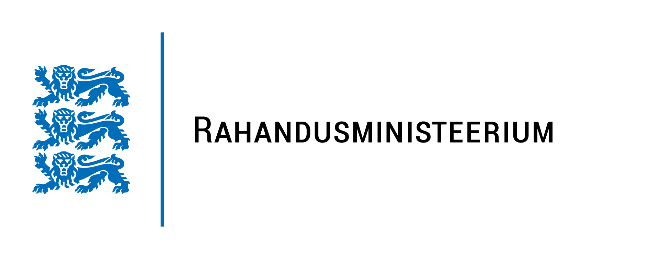 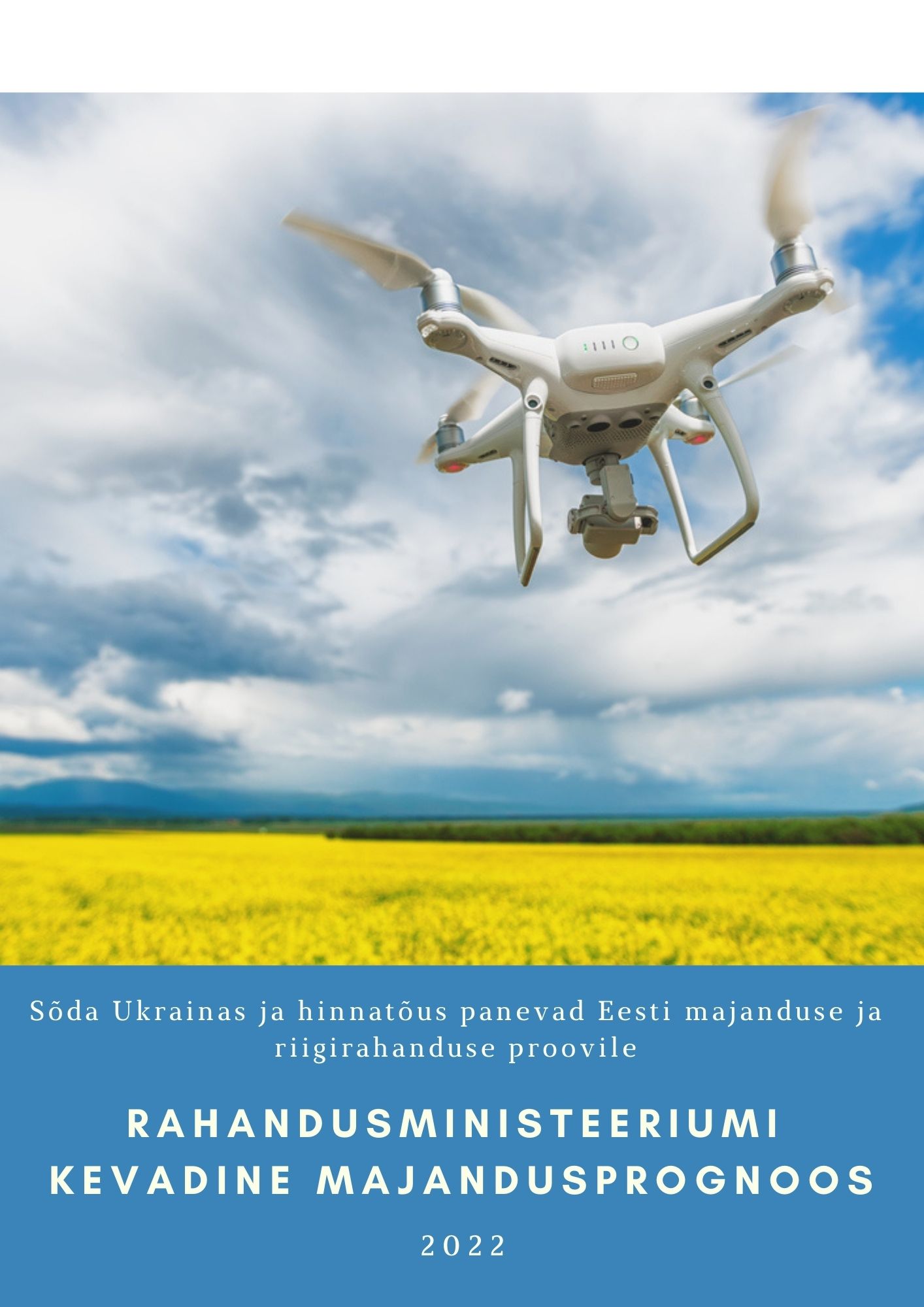 EESSÕNAKäesolev majandus- ja rahandusprognoos on taaskord tehtud enneolematult ebakindlates oludes. Prognoosieelduste fikseerimise ajaks märtsi keskpaigas ei olnud Vene agressioonile Ukrainas näha mingisugust tõenäolist lahendust, mida oleks võinud kasutada Eesti ja meie lähemate kaubanduspartnerite majandusarengu hindamisel. Seetõttu on ka majandusprognoosi seletuskiri tavapärasest lühem, kuna tulevikustsenaariumide detailne kirjeldamine oleks praegu liiga spekulatiivne.Kui tavaliselt on ministeeriumi kevadine prognoos riigi nelja-aastase eelarvestrateegia (RES) ja Euroopa Komisjonile esitatava stabiilsusprogrammi ning suvine prognoos eelkõige järgmise aasta riigieelarve koostamise aluseks, siis 2022. aasta kevadprognoosi põhjal RESi ega riigieelarvet ei kavandata. Seetõttu on ka prognoosinumbritel seekord väiksem roll riigi tulu- ja kuluplaanide kujundamisel. Loodetavasti on suvise prognoosi tegemise ajaks sõjatolm laskunud ja selgust tuleviku osas rohkem.Prognoosi koostamist reguleerib Riigieelarve seadus. Prognoosi aluseks on viimane avaldatud majandus- ja rahandusstatistika ning see on koostatud jooksva ning järgneva nelja aasta kohta. Vastavalt seadusele ollakse selle koostamisel ning metoodilistes valikutes sõltumatud. Metoodilised valikud on tehtud parima teadmise juures ning läbipaistvalt. Käesoleva prognoosi eeldused on fikseeritud 2022. aasta märtsi keskpaiga seisuga.Vastavalt Riigieelarve seaduse paragrahvile 4 hindab Eelarvenõukogu riigi makromajandusprognoose ja rahandusprognoose. Eelarvenõukogu annab arvamuse prognoosi kohta kahe nädala jooksul nende avaldamisest alates, hinnangud avalikustatakse nende kodulehel: https://eelarvenoukogu.ee/et Oma viimases hinnangus 23. septembril leidis Eelarvenõukogu, et rahandusministeeriumi 2021. aasta suvine majandusprognoos on sobiv alus eelarvepoliitika kavandamiseks, kuid 2021.–2022. aasta majanduskasv võib kujuneda loodetust väiksemaks. Nii on ka läinud, kuigi hoopis teistel põhjustel, mida pool aastat tagasi ette näha ei suudetud.Seekordses prognoosi seletuskirjas kirjutame pikemalt energiahindadest, põgenikest ja Venemaa sõjalise agressiooni majanduslikust mõjust.Fiskaalpoliitika osakondSISUKORDJOONISEDJoonis 1. Nominaalne eelarvepositsioon (%SKP)	10Joonis 2. Erasektori dividendid pankadeta (mln eurot, %)	12Joonis 3. Maksukoormus koos ja ilma teisest pensionisambast lahkujate tulumaksuta (%)	13Joonis 4. Tööjõu efektiivne maksumäär (% maksubaasist)	14Joonis 5. Valitsussektori kogukulud (% SKPs) ja kulude aastane muutus	15Joonis 6. Valitsussektori põhivarainvesteeringud 2001-2026 (%SKPs)	16Joonis 7. Valitsussektori likviidsed varad, võlakoormus ja netopositsioon (% SKPst)	18Joonis 8. Keskvalitsuse võla tagasimaksed	18Joonis 9. Majanduskasv, positiivne riskistsenaarium (%)	20Joonis 10. Sõja mõju majandusele (2015.a püsivhindades, mln EUR)	23Joonis 11. Maagaasi hind Euroopas EUR/MWh	24Joonis 12. Tarbijate kindlustunde indeks Eestis ja Euroopa Liidus (Eurostati andmed)	24Joonis 13. Ettevõtete kindlustunde indeks Eestis ja Euroopa Liidus (Eurostati andmed)	24Joonis 14. Sõjapõgenike mõju tööturule (%)	26Joonis 15. Valitsussektori kulutused Euroopa Liidu riikides 2020. aastal (% SKPst)	36Joonis 16. Valitsussektori kulud valitsemisfunktsiooni järgi Eestis (% SKPst)	36TABELIDTabel 1. Prognoosi põhinäitajad	5Tabel 2. 2019.-2026. aasta riigieelarve tulude areng (mln eurot)	11Tabel 3. Mittemaksuliste tulude 2022. aasta kevadise prognoosi muutus võrreldes 2022. aasta eelarve prognoosiga (mln eurot)	14Tabel 4. Valitsussektori eelarvepositsioon riskistsenaariumi kohaselt 2022-2024	21Tabel 5. Sisemajanduse koguprodukti prognoos 2022-2026	27Tabel 6. Hindade prognoos 2022–2026	27Tabel 7. Tööturu prognoos 2022–2026 (15–74-aastased)	28Tabel 8. Maksebilansi prognoos 2022–2026	28Tabel 9. Riskistsenaarium	28Tabel 10. Valitsussektori eelarve tulud ja kulud 2021–2026	29Tabel 11. Valitsussektori kulud valitsemisfunktsioonide (COFOG) lõikes (% SKPst)	30Tabel 12. Tsükliliselt tasandatud eelarvepositsioon aastatel 2020–2026 (% SKPst)	30Tabel 13. 2020. ja 2021.a tegelik riigieelarve täitmine ja 2022.-2026. aasta riigieelarve tulude prognoos	31Tabel 14. Peamised maksumuudatused 2022. ja 2023. aastal	32Tabel 15. Maksukulud riigieelarves aastatel 2021-2023 (mln eurot)	33Tabel 16. Valitsussektori võlakoormuse muutus 2021. aastal	34Tabel 17. Valitsussektori võlakoormus 2019–2026 (mln eurot, % SKPst)	34Tabel 18. Valitsussektori likviidsed finantsvarad 2019-2026 (mln eurot, % SKPst)	35Tabel 19. Ühekordsed meetmed ja nende mõju 2020–2026 (mln eurot)	35KOKKUVÕTETabel . Prognoosi põhinäitajadAllikas: Rahandusministeeriumi kevadine prognoosEnne Venemaa sõjalise agressiooni algust Ukrainas oli Eesti majanduse seis hea ning väljavaated optimistlikud. Viirusekriisist tuli Eesti välja edukalt – viimase kahe aasta keskmine majanduskasv oli sisuliselt EL kiireim (3%). Eesti edaspidist majanduskasvu oleks kenasti toetanud ka EL suurte majanduste lõplik taastumine viirusekriisist 2022. aastal, mida kõik märgid näitasid. Energiahindade ülikiire tõus oleks siiski ka ilma sõja puhkemata vähendanud SKP reaalkasvu.Valitud eeldustel jääb Eesti majanduse reaalkasv 2022. aastal umbes 4 protsendipunkti võrra madalamaks võrreldes sõja mittepuhkemise stsenaariumiga ehk reaalne SKP sellel aastal natukene väheneb. Lisandväärtuse loomist takistavad nii ekspordi- kui ka impordipiirangud ja lisaks väiksem tarbimis- ja investeerimisjulgus. Langusele aastases võrdluses aitab kaasa ka 2021. aasta viimase kvartali väga kiire kasv, mis oli põhjustatud ühekordsetest teguritest. Kerge majanduskasv taastub 2023. aastal, kuid see jääb varem arvatust madalamaks. SKP nominaalmaht on aastal 2022 siiski umbes 0,4 mld eurot eelmisel suvel prognoositust suurem kiire hinnatõusu tõttu. Tarbijahinnad kasvavad 2022. aastal 12,7%, mis toob kaasa reaalsissetulekute ja eratarbimise vähenemise.Käesoleva aasta eelarvepositsioon on tugevalt mõjutatud Venemaa–Ukraina sõjast, eelarvepuudujääk ulatub 1,25 miljardi euroni ehk 3,8%ni SKPst. Võrreldes eelmise prognoosiga on vähendatud maksutulude kasvu nii sel kui ka järgmistel aastatel, mille põhjuseks on peamiselt hõive langusest tingitud tööjõumaksude väiksem laekumine.Kulude tase kasvab sõja mõjust tingituna kõikidel valitsussektori tasanditel. Suurim koormus lisakulude kandmisel jääb riigieelarvele, kuhu lisandub julgeolekuga ning põgenikega seotud kulusid.Valitsussektori võlakoormus kasvab suurema defitsiidi tulemusel sel aastal 19,2%ni SKPst ja 2026. aastaks 27,1%ni SKPst.MAKROMAJANDUSPROGNOOSPrognoosi eeldusedMajandusarengut mõjutavad oluliselt geopoliitilised tegurid. Venemaa sõjalise agressiooni mõju väliskaubandusele on otsene. Energiakandjate kiire hinnatõus pärsib kasvu kogu ELis.2022. aasta kevadel on prognoosijad sarnaselt kahe aasta taguse ajaga olukorras, kus määramatus tuleviku suhtes on enneolematult suur. Eesti-suguse väikese ja avatud majanduse puhul on prognoosi tegemise olulisimaks eelduseks väliskeskkond. Kui meie kaubanduspartnerite perspektiiv on hea, läheb ka Eesti majandusel hästi, kuna kohalik ärikeskkond on selleks üldiselt soodne. Veel aasta alguses oli selles osas väljavaade väga hea.Nii nagu viirusekriisis, ei määra ka praegu majanduse arengut niivõrd majanduse sisemised toimemehhanismid, vaid majanduse välised tegurid, millega majandus kohandub. Kuna geopoliitiline areng on prognoosi tegemise ajal olnud väga järsk ja kiire, siis ei ole võimalik kasutada uut geopoliitilist olukorda arvesse võtvaid numbrilisi prognoose Eesti kaubanduspartnerite kohta. Samasuguses teadmatuses tuleviku suhtes on kõik meie regiooni prognoosijad. Üldiselt on senised hinnangud kriisi mõjust EL majanduskasvule olnud pigem tagasihoidlikud, näiteks Euroopa Keskpank prognoosib kõige pessimistlikumas stsenaariumis euroala majanduskasvuks 2022. aastal 2,3%.Kõige konkreetsemalt mõjutavad Eesti majandust vähemalt lähemas tulevikus erinevad takistused kaubavahetuses Venemaa, Valgevene ja Ukrainaga. Kuigi sanktsioneeritud kaupade nimekiri pole kuigi lai, lähtub prognoos mõnevõrra pessimistlikust eeldusest, et valdav osa nende kolme riigiga seotud ekspordist-impordist siiski katkeb ja uute turgude ning tarnijate leidmine võtab aega. Lisaks seadustatud piirangutele pärsivad kaubavahetust ka transpordiraskused ning takistused arvete tasumisel. Prognoosis eeldatakse, et kaubanduspiirangud jäävad kehtima pikemaks ajaks, kuid ettevõtted kohanevad nendega aasta-paari jooksul uute turgude leidmise kaudu.Kui väliskaubanduse piirangute mõju Eesti majandusele on mingil määral numbriliselt hinnatav, siis majanduskeskkonna ebastabiilsuse mõju tarbijate ja investorite otsustele lähemas ja kaugemas tulevikus on seniste sündmuste taustal varasemast palju keerulisem aimata. See sõltub eelkõige sõja käigust ja Venemaa edasistest sammudest oma „punaste joonte“ kehtestamisel. Selles plaanis on võimaluste diapasoon äärmiselt lai. Prognoosis on arvestatud mõnevõrra madalama tarbimis- ja investeerimisjulgusega ka pikemas plaanis, mis lisaks madalamale majandusaktiivsusele sellel aastal pärsib potentsiaalset kasvu ka edaspidi.Prognoosi oluliseks sisendiks on ka maailmaturgudel kujunevad toidu, toormete ja energiakandjate hinnad. Juba sügisest alates on nii energiakandjate hetkehinnad kui ka hindade tulevikuootused olnud tõusutrendil ja lisaks teinud läbi suuri kõikumisi, viidates tuleviku ebaselgusele. Energiakandjate hindade aluseks on võetud 10. märtsi tulevikutehingute tasemed, kus 2022. aasta keskmiseks nafta hinnaks on 100 USD/barrel ja elektri börsihind Nordpool Eesti hinnapiirkonnas on 157 €/MWh. Euroala inflatsiooniks prognoosib Euroopa Keskpank pessimistlikuimas stsenaariumis 2022. aastaks 7,1%.Oluliseks eelduseks on alati ka valitsuse poliitika. Majandusprognoosi tegemise ajal alustas valitsus lisaeelarve koostamist seoses täiendavate kulutustega sõjapõgenikele, kaitsevõimele ja energiajulgeolekule. Kuna majandusprognoosi valmimise ajaks ei olnud lisaeelarve maht ja struktuur veel teada, siis sellega majandusprognoosis arvestatud ei ole. Lisaeelarve meetmete konkretiseerudes on täiendavad kulud (ja kaasnevad tulud) võimalik käesolevale prognoosile lisada.Makromajanduse väljavaatedVäliskaubanduspiirangud ja ebakindluse kasv viivad Eesti majanduse 2022. aastal langusesse. Kiire hinnatõusu tõttu on majanduse rahaline maht siiski varem prognoositust suurem. Elanike reaalsissetulekud 2022. aastal vähenevad.Eesti majandus on pärast järsku langust 2020. aasta kevadel kenasti kosunud ja ületab oma tasemelt ka enne viirusekriisi tehtud prognoose. Jõulisele taastumisele on aidanud oluliselt kaasa info-side-sektor, mille pikalt kestnud kiire kasv aeglustus viirusekriisis vaid veidi. Eelmisel aastal taastusid kenasti ka veondus-laondus ja töötlev tööstus, mille kasvuperspektiiv oli veel paar kuud tagasi väga hea. 2022. aastal oleks võinud jalad alla saada ka turismisektor, kuid geopoliitilised pinged meie regioonis heidutavad kaugemalt tulevad turistid taas eemale.Kõige otsesem mõju Eesti majandusele selles kriisis tuleb väliskaubanduse piirangute kaudu. Prognoos lähtub kaubavahetuse katkemisest Vene-Valgevene-Ukraina suunal, millele lisandub ka Eesti ülejäänud kaubanduspartnerite tagasihoidlikum nõudlus seoses suurenenud ebakindluse ning tarneraskustega. Lisaks sellele pärsib lisandväärtuse loomist imporditud sisendite kiire hinnatõus. Seetõttu pöördub kaupade ja teenuste eksport 2022. aastal püsihindades kergesse langusesse. Ekspordi puhul on siiski olulisem rahaline väärtus ja kuna ekspordihindade kasv on oodatavalt üle kümne protsendi, siis ettevõtete eksporditulu suureneb siiski oluliselt. Paraku kallinevad imporditud tootmissisendid veelgi rohkem, mis kärbib kohalikku lisandväärtust. Prognoosi järgi õnnestub järgmise aasta jooksul Eesti ettevõtetel vabaneda sõltuvusest Venemaa ja Valgevene toormest ja turgudest ning eksport hakkab taastuma vastavalt peamiste ekspordipartnerite ja uute turgude arengule.Sisenõudluse kiirele kasvule eelmisel aastal järgneb 2022. aastal langus. Selle tingib ettevõtete investeeringute selge vähenemine kahel põhjusel. Esiteks olid eelmisel aastal ettevõtete investeeringud paisutatud ajutise kuid väga suure investeeringu kaudu, mis aasta lõpus juba osaliselt realiseeriti. Teiseks on hinnatõus ehituses olnud väga kiire, mis sunnib planeeritud investeeringuid edasi lükkama. Kolmandaks ei soodusta sõjasündmused praegu pika tasuvusajaga projektidega alustamist, mis samuti soodustab juba kavandatud investeeringutega ootama olukorra selginemiseni. Majapidamiste investeeringud, mis 2021. aastal uute korterite nappuse tõttu vähenesid, peaksid 2022. aastal selgelt kasvama, mis eeldab küll optimistlikku tulevikuvaadet. Seni selgeid märke korteriostjate ebakindlusest ei ole.Eratarbimise kasv osutus 2021. aastal oodatust suuremaks, kuna septembris vabanenud pensioniraha kulutati suures koguses juba enne aasta lõppu. 2022. aastal on oodata eratarbimise reaalmahu langust, kuigi tarbimiskulutused eurodes kasvavad. Kaupade ja teenuste tarbimise languse toob endaga kaasa kiirenev hinnatõus, mida ei suuda kompenseerida sissetulekute kasv. Üle kümne protsendi ulatuv tarbijahindade kasv ületab selgelt nii palgatulu kui ka pensionitulu kasvu. Prognoosi kohaselt kahandab ärevus idapiiri taga ka tarbijate kindlustunnet, mis pärast viirusekriisi aegset sügavat kukkumist on eelmise aasta teises pooles siiski kosunud. Lisaks kahandab kasvuvõimalusi eelmise aasta kõrge võrdlusbaas, mis oli mõjutatud suures mahus teise samba pensionivarade vabanemisest. Valitsussektori tarbimiskulutused on prognoosis vastavalt kehtivale riigieelarvele ja riigieelarve strateegiale, kuid kavandatav lisaeelarve suurendab neid ilmselt oluliselt.Sõjategevusega kaasnenud energia- ja toorainehindade tõus kiirendab tarbijahindade kasvu tänavu 12,7 protsendini, millest poole annavad energiakandjad. Lisaks tõstab toidutoorme hindu Euroopa viljaaida võimetus kasvatada ja eksportida tarvapärases koguses põllumajandussaaduseid. Eestis on 2022. aastal oodata toidukorvi kallinemist kümnendiku võrra. Püsib ka eelmisel aastal kiirenenud tööstuskaupade hinnatõus, mis algas viirusekriisist tulenevate tarneraskustega ja mida võimendab nüüd erinevate tootmissisendite kiire hinnatõus. Energiahindade mõningane langus järgmisel aastal viib tarbijahindade aastakasvu 2% lähedale ja sealt edasi veelgi madalamale.Tööturg on pärast koroonakriisi jõudsalt taastunud, mis on väljendunud nii hõivatute arvu suurenemises kui ka mõõdukalt kiire palgakasvu jätkumises. Senini on turismisektori hõive jätkuvalt allpool kriisieelset taset, kuid koroonapiirangute leevenedes võiks käesoleval aastal oodata majutuses ja toitlustuses jõulisemat taastumist. Idasuunalise väliskaubanduse takistused võivad mõjutada 10 kuni 20 tuhandet töötajat, valdavalt tööstuses, transpordis ning ehituses. Kui ettevõtted suudavad eksporditurgude ja toorme varustuskanalite osas kiirelt ümber orienteeruda, püsib tööturu reaktsioon mõõdukana ehk töötajaid hoitakse palgal edasi ning vähendatakse ajutiselt töötunde. Kuna šokk on mõnede ettevõtete jaoks suur, siis arvestame põhistsenaariumis tööpuuduse kasvuga kahe protsendipunkti võrra praegusega võrreldes. Vaatamata halvenevale konjunktuurile hoiab jõuline hinnatõus palgasurved lähiajal kõrgena. Palgatulu ostujõud siiski väheneb käesoleval aastal ligikaudu viie protsendi võrra kahekohalise inflatsiooni tõttu.RAHANDUSPROGNOOSVALITSUSSEKTORI EELARVEPOSITSIOONNominaalne eelarvepuudujääk suureneb sel aastal põgenike ja kaitsekulude tõttu. Edaspidi puudujääk väheneb, kuid tasakaaluni 2026. aastaks veel ei jõua.2020. aastal langes valitsussektori eelarvepositsioon puhkenud Covid-19 pandeemia tõttu 1,5 miljardi euro suurusesse puudujääki (5,6% SKPst). Möödunud aastal vähenes puudujääk majanduse kiire taastumise tulemusel 721 miljoni euroni (2,4% SKPst). Enim paranes sotsiaalkindlustusfondide positsioon (454 miljonit eurot), millest enamus tuli sellest, et 2021. aastal hüvitas Töötukassa koroonakriisis pihta saanud ettevõtete töötajatele saamata jäänud palka oluliselt vähem kui 2020. aastal. Kuid ka Haigekassa positsioon paranes oluliselt taastunud sotsiaalmaksu laekumise tõttu. Keskvalitsuse puudujääk vähenes peamiselt tänu maksulaekumiste kasvule 451 miljoni euro võrra. Kohalikud omavalitsused suurendasid aga investeeringute mahtu ning tegevuskulusid, mis ületas tulude kasvu, mistõttu kohalike omavalitsuste koondpositsioon langes möödunud aastal 115 miljoni euro suurusesse puudujääki. Käesoleva aasta eelarvepositsioon on tugevalt mõjutatud Venemaa-Ukraina sõjast, eelarvepuudujääk ulatub 1,25 miljardi euroni ehk 3,8%ni SKPst. Võrreldes eelmise prognoosiga on vähendatud maksutulude kasvu nii sel kui ka järgmistel aastatel. Tänu 2021. aasta tugevale maksulaekumisele jääb selle aasta maksutulude tase aeglasemale kasvule vaatamata riigieelarves oodatud tasemele. Järgnevatel aastatel tulude kasv aeglustub. Täpsemalt on tuluprognoosi kajastatud järgmises peatükis. Kulude tase kasvab sõja mõjust tingituna kõikidel valitsussektori tasanditel. Suurim koormus lisakulude kandmisel jääb riigieelarvele, kuhu lisandub julgeolekuga ning põgenikega seotud kulusid.Sotsiaalkindlustusfondide seis halveneb nii majandusolude kui ka sõjapõgenike tõttu.Sotsiaalkindlustusfondide sektorisse kuuluvad Eesti Haigekassa ja Eesti Töötukassa. Haigekassa jaoks oli 2021. aasta koroonakriisist mõjutatud, aga vähem kui 2020. aastal. Sotsiaalmaksu laekumine paranes oluliselt ning vähenesid kriisiga seotud kulutused, mida rahastati eraldisega lisaeelarvest. Kokkuvõttes oli aasta finantsiliselt algselt oodatust parem ning Haigekassa jäi 145 miljoni euro suurusesse ülejääki. 2020. aasta sügisel otsustas riik eraldada Haigekassale selle osa sotsiaalmaksulaekumise langusest tekkinud puudujäägist, mida Haigekassa oma reservireeglite järgi aastatel 2021-2024 katta ei saa. Sõjapõgenikega kaasnevad täiendavad kulud ja väiksem sotsiaalmaksu laekumine vähendavad käesoleval aastal ülejääki, mis jääb alla 0,1% SKPst. Ka järgmisel kahel aastal on oodata väikest ülejääki. Keskvalitsus pole otsustanud tegevustoetuse jätkumist 2025. aastast, mistõttu on oodata ligi 0,2-0,3% SKPst suurust puudujääki. See prognoos ei sisalda järgmistest tervishoiutöötajate kollektiivlepetest tuleneda võivaid lisakulusid ning kiire hinnatõusu mõju, mistõttu on Haigekassa finantsväljavaade pigem keeruline. Hinnangus on kasutatud Haigekassa 4 aasta finantsplaani, 2022. aasta riigieelarvet (kuid mitte käesoleva aasta lisaeelarvet), Sotsiaalkindlustusameti riigieelarvelise eraldise prognoosi ning Rahandusministeeriumi sotsiaalmaksu laekumise prognoosi.Töötukassa finantsseis oli viimasel kahel aastal sarnaselt Haigekaasaga koroonakriisist tugevalt mõjutatud. 2021. aasta lõpetati 14 miljoni euro suuruses puudujäägis. Tavapärasest suuremaid kulutusi tehti kriisis suurenenud töötuse tõttu ka töötuskindlustushüvitistele. Suurenesid ka tegevuskulud. Sõjapõgenike ja halvenenud majandusliku väljavaate tõttu on Töötukassa käesoleva aasta finantsseis taaskord kehvem. Ootame käesoleval aastal puudujääki üle 0,3% SKPst ning püsivat puudujääki 0,2% SKPst prognoosihorisondi lõpuni. Töötukassa reservide maht väheneb 350 miljoni euro võrra 125 miljoni euroni. Hinnangus on kasutatud Töötukassa kulude kiirhinnangut aastate 2022-2026 kohta ning Rahandusministeeriumi töötuskindlustusmakse laekumise prognoosi. Ka kohalike omavalitsuste kulud kasvavad oluliselt kiiremini kui tulud. See on stsenaarium, mida 2021. aasta suveprognoosis ei oodatud. Omavalitsuste kulude kasvu survestab nii tarbijahindade ja riigi keskmise palga tõus (prognoositav kasv 2022. aastal vastavalt 12,7% ja 7,0%), energiakandjate kõrged hinnad kui ka sõjapõgenikega lisanduvad kulud. Samal ajal omavalitsuste põhitegevuse tulud kasvavad 2022. aastal vaid 4,5%, mistõttu omavalitsuste põhitegevuse tulem (põhitegevuse tulude ja põhitegevuse kulude vahe) väheneb, ¼ võrra, jäädes alla 200 mln euro. Põhitegevuse tulemi langus vähendab nende võimalusi rahastada ja ellu viia investeeringuid ning suurendab vajadust laenuvahendite järele. Prognoositavalt suureneb omavalitsuste netovõlakoormus 2022. aastal 31%lt 35%le põhitegevuse tuludest. Omavalitsussektori eelarvedefitsiit on 2021. aastast üle 100 mln euro ning jääb sellele tasemele eeldatavasti ka eesoleval kolmel aastal.Joonis . Nominaalne eelarvepositsioon (%SKP)Allikas: Statistikaamet, RahandusministeeriumValitsussektori struktuurne eelarvepositsioon on kogu prognoosiperioodi kestel puudujäägis, ulatudes sel aastal 3,1%ni SKPst ning vähenedes 2026. aastaks 2,0%ni SKPst.VALITSUSSEKTORI TULUDE PROGNOOSValitsussektori tulude kasvu soodustab kiire inflatsioon.2022. aasta Eesti valitsussektori tulude maht moodustab 39,5% SKPst. Järgmisel aastal tulude osakaal SKPst kasvab pea 41% juurde ning edaspidi hakkab stabiilselt langema (Tabel 10, Lisa 4).Valitsussektori tulude olulisima osa moodustavad riigieelarve tulud, mistõttu on järgnevalt selgitatud täiendavalt riigieelarve tulude peamiseid muutuseid. Riigieelarve tulude maht suureneb tänavu eelmise aastaga võrreldes 7,3% 13 207 mln euroni (Tabel 2). Riigieelarve tulud on esitatud tekkepõhiselt. Detailsemad andmed on esitatud lisades (Tabel 13, Lisa 4). Täiendavat infot maksumuudatuste ja maksutulu mõjutavate maksukulude kohta saab samuti lisast 4, vastavalt Tabel 14 ja Tabel 15.Tabel 2. 2019.-2026. aasta riigieelarve tulude areng (mln eurot)Allikas: RahandusministeeriumRiigieelarve maksuliste tulude prognoosRiigieelarvesse laekuva füüsilise isiku tulumaksu 2022. aasta laekumise prognoos vähenes võrreldes riigieelarve prognoosiga 5 mln euro võrra 663 mln euroni. Langus tuleneb eelkõige hõive prognoosi allapoole korrigeerimisest, mida tasakaalustas II pensionisambast lahkujate prognoosi ülespoole korrigeerimine.2022. aastal kahaneb riigieelarvesse laekuv füüsilise isiku tulumaks 16,2% võrreldes 2021. aastaga seoses teisest sambast väljujate vähenemisega – prognoosis on eeldatud 49 tuhande inimese teisest sambast lahkumist summas 360 mln eurot.Laekumine kahaneb ka 2023. aastal, mil rakendub vanaduspensionäride maksuvaba tulu keskmise vanaduspensioni ulatuses. Pärast seda muudatust laekumise kasv stabiliseerub ja aastatel 2024–2026 kasvab riigieelarvesse laekuv tulumaks keskmiselt 7,4% aastas. Kohalike omavalitsuste füüsilise isiku tulumaksu 2022. aasta laekumise prognoos vähenes võrreldes riigieelarve prognoosiga 30 mln euro võrra 1 436 mln euroni, mis tuleneb samuti hõive allapoole korrigeerimisest. Pensionisüsteemi teise samba muudatused ei mõjuta KOV füüsilise isiku tulumaksu laekumist.Perioodil 2023–2026 kasvab kohalikele omavalitsustele laekuv tulumaks keskmiselt 4,8% aastas. Sotsiaalmaksu 2022. aasta tasumise prognoos vähenes võrreldes riigieelarve prognoosiga 41 mln euro võrra 3 928 mln euroni, mis tuleneb sarnaselt füüsilise isiku tulumaksule hõive prognoosi allapoole korrigeerimisest. Sotsiaalmaksu võla vähenemise mõju ulatub 13 mln euroni.Prognoosiperioodil vähendab sotsiaalmaksu tasumist 2022. aasta 1. aprillil jõustuv määra vähenemine 33%lt 20%le SMS § 6 lõike 1 punktides 1 ja 5 sätestatud juhtudel, ehk väheneb riigi poolt tasutud sotsiaalmaks alla 3-aastase lapse vanema või hooldaja ning osalise või puuduva töövõimega isikute puhul.Sotsiaalmaksu tasumisest sõltuvad pensioniindeks ja pensionikulud. Võrreldes riigieelarve prognoosiga suurenes keskmise vanaduspensioni prognoos mõnevõrra – 2022. aastal 5 euro võrra 595 eurole ja 2023. aastal arvestades 20 eurose erakorralise pensionitõusuga 4 euro võrra 662 eurole.Aastatel 2023–2026 kasvab sotsiaalmaksu tasumine keskmiselt 5,0% aastas. Juriidilise isiku tulumaksu 2022. aasta laekumise prognoos suurenes võrreldes riigieelarve prognoosiga 14 mln euro võrra 503 mln euroni. Eelkõige tulenes see riigiettevõtete (Eesti Energia, RKAS) dividendide prognoosi suurenemisest. 2021. aasta erasektori 14% määraga jaotatud kasumi kiire kasv eeldatavalt raugeb ning nii 14% kui ka 20% tulumaksumääraga erasektori jaotatud kasumi kasvuks on prognoositud ligi 5% aastas prognoosiperioodi lõpuni (vt Joonis 2).Perioodil 2023–2026 kasvab juriidilise isiku tulumaksu laekumine keskmiselt 4,0% aastas.Joonis . Erasektori dividendid pankadeta (mln eurot, %)Käibemaksu 2022. aasta tasumise prognoos suurenes võrreldes riigieelarves kavandatuga 155 mln euro võrra 3 088 mln euroni, mis tulenes eelkõige paremast käibemaksu tasumisest 2021. aastal kui eelarves oodatud. See oli tingitud kiiremast majanduse taastumisest, samuti hoogsalt pensionisambast kasutusse võetud rahast ning järk-järgult kiirenenud hinnakasvust.Lisaks aitab käibemaksu tulu ülespoole korrigeerimisele kaasa positiivsem käibemaksuaugu trend ehk varimajanduse vähenemine, mis moodustab prognoosi kohaselt käibemaksu tulust 2,4%. Tekkinud käibemaksuvõlga vähendatakse ettevõtete poolt maksu- ja tolliametile tänavu ootuste kohaselt 18 mln euro ulatuses, mis samuti avaldab tasumise kasvule positiivset mõju. Ka lisaeelarve meetmete teise ringi mõju käibemaksu tasumisele ulatub tänavu 18 mln euroni. Sarnaselt 2021. aastale annab ka sel aastal käibemaksu tulu suurenemisele positiivse impulsi II pensionisambast vabanenud raha kasutamine, kuid seda oluliselt väiksemal määral. Tänavu vabaneb pensionisääste ligikaudu neljandik mullusest mahust.Kuigi eraisikute finantsseis on tugev, siis hiljuti pandeemiast taastunud eratarbimise puhul on oodata tagasihoidlikumat kasvu sõja ja ebastabiilse geopoliitilise olukorra tõttu, mille taustal on oluliselt kiirenenud ka inflatsioon. Ühelt poolt annab üldine hinnakasv tõuke käibemaksu tasumisele, teisalt põhjustavad ärevad ajad tarbijate kindlustunde halvenemist, mis ühtlasi mõjub ka käibemaksu tasumise suurenemisele pärssivalt.Prognoosiperioodi vältel 2022-2026 kasvab käibemaksu tasumine aastas keskmiselt 4,2%.Aktsiiside tasumiste kasv pöördub kevadprognoosi kohaselt käesoleval aastal langusesse. Rekordeid püstitavad energiahinnad, järjest kallinevad toorained ning eratarbijate ostujõu vähenemine on peamisteks põhjusteks, miks aktsiiside tasumise prognoosi on võrreldes riigieelarvesse planeerituga allapoole korrigeeritud. Sõjategevus ja selle tõttu kehtestatud majandussanktsioonid suurendavad ebakindlust ja ebamäärasust ning ettevõtetel tuleb paljud senised tarneahelad ümber kujundada. Käesolevaks aastaks on kütuseaktsiisi tasumiseks prognoositud 494 mln eurot, mis on 2,4% vähem kui aasta varem ning 30 mln eurot vähem kui riigieelarvesse planeeritud. Bensiini ja diislikütuse deklareeritavad kogused on tugevalt mõjutatud kõrgetest maailmaturu naftahindadest. Võrreldes eelmise aastaga suureneb prognoosi kohaselt tänavu bensiini keskmine jaehind 21% ning diislikütuse jaehind 26,3% võrra. Prognoosi kohaselt väheneb 2022. aastal deklareerimine bensiinilt 4% ja diislikütuselt 2% võrreldes aasta varasemaga. Perioodil 2023–2026 kasvab kütuseaktsiisi tasumine keskmiselt 5% aastas ning seda peamiselt diislikütuse, maagaasi ja elektri aktsiisimäärade iga-aastastest tõusudest. Alkoholiaktsiisi tasumise prognoosi on selleks aastaks võrreldes riigieelarvesse planeerituga langetatud 6 mln euro võrra 222 mln eurole ning mida on 0,8% vähem kui aasta varem. Käesoleval aastal on oodata keskmiselt 5% alkohoolsete jookide kallinemist. Seoses ostujõu vähenemisega kahaneb sellel aastal eelkõige Eesti elanike tarbimine. Positiivset mõju on oodata turistide naasmisest ja seda eelkõige suvekuudel ning Soome turistide näol. Sõjategevusest tingitud hirm ning piirangud reisimisele mõjuvad kindlasti turismile pärssivalt ning pandeemiaeelset taset ei saavutata lähiaastatel. Prognoosi kohaselt väheneb nii kange alkoholi kui ka õlle deklareerimise eelmise aastaga võrreldes, vastavalt -1,7% ja -0,6%.Perioodil 2023–2026 suurenevad alkoholiaktsiisi tasumised keskmiselt 1,5% aastas.Tubakaaktsiisi 2022. aasta laekumise prognoos võrreldes riigieelarves kavandatuga ei muutunud ning aasta lõpuks on oodata 248 mln euro suurust laekumist. Tubakaaktsiisi käesoleva aasta prognoos suureneb võrreldes eelmise aastaga 1,7% ning on ühtlasi aktsiisidest ainuke, mille laekumine aastaga suureneb. Suurenemise taga on peamiselt mitme tubakatoote aktsiisimäära tõstmised. Sigarettide deklareerimine väheneb sellel aastal 2,8% ning sigaretipaki keskmine hinnatõus peaks jääma 4,5% juurde.Perioodil 2023–2026 hakkavad tubakaaktsiisi tasumised vähenema, kuna alates 2024. aastast ei ole aktsiisimäärade tõusu planeeritud ning keskmine vähenemine jääb 0,2% juurde.Maksukoormus ja efektiivne maksumäärMaksukoormus langeb alla 33% SKPst.Eesti maksukoormus on oluliselt madalam kui Euroopa Liidu keskmineEesti üheks maksupoliitiliseks eesmärgiks on olnud maksude osalise ümberorienteerimise abil nihutada maksukoormus tulu maksustamiselt tarbimise, loodusvarade kasutamise ja keskkonna saastamise maksustamisele. Samas hoitakse süsteem stabiilse, lihtsa ja läbipaistvana, võimalikult väheste erandite ja erisustega.Eesti maksukoormus oli 2020. aastal 34,0% SKPst, mis oli Euroopa Liidu keskmisest 6,2 protsendipunkti võrra madalam.Pensionisüsteemi teisest sambast lahkujate tulumaks suurendas ajutiselt maksukoormust2021. aasta maksukoormuseks kujunes 34,4% SKPst (vt Joonis 3), mis on riigieelarve prognoosist 0,3% võrra madalam. Pensionisüsteemi teise samba väljamaksetelt laekunud tulumaks suurendas maksukoormust 1,1% võrra SKPst.Maksukoormus langeb alla 33% SKPstMaksukoormust, võrreldes sügisese riigieelarve prognoosiga, mõjutas Eurostati otsus kajastada II pensionisamba maksete peatamist (2020–2021) ja nende kompenseerimist (2021–2024) finantseerimistehinguna. Oluliselt vähendab maksukoormust vanaduspensioniealiste maksuvaba tulu keskmise pensioni ulatuses alates 2023. aastast.Maksude laekumine kasvab perioodil 2022–2026 keskmiselt 4,1%, samas SKP kasvab keskmiselt 5,0% aastas. Seetõttu on maksukoormus langeva trendiga, jõudes 2026. aastaks 32,8%ni SKPst. Joonis . Maksukoormus koos ja ilma teisest pensionisambast lahkujate tulumaksuta (%)Maksukoormust mõjutavad maksumuudatused on toodud lisas (Tabel 14, Lisa 4).Lisaks maksutulude osakaalule SKPst iseloomustab maksukoormuse suurust efektiivne maksumäär (implicit tax rate, ITR), mis on laekunud maksutulu suhe maksubaasi.Tööjõu efektiivne maksumäär ulatus 2020. aastal Eestis 32,0%ni (vt Joonis 4), mis oli ELis 18. kohal. Näitaja leitakse tööjõumaksude suhtena tööjõukuludesse. Kiire kasv aastatel 2021–2022 tuleneb palgakasvust ja maksuvaba tulu paigal püsimisest, mis viis inimeste sissetulekud maksuvaba tulu piirkonnast välja. Pensioni II sambast lahkujate tulu loetakse kapitalituluks ega mõjuta antud näitajat. Tööjõu efektiivne maksumäär stabiliseerub alates 2023. aastast, mil kehtestatakse vanaduspensioniealiste maksuvaba tulu, 34% taseme lähedal.Tarbimise efektiivne maksumäär oli 2020. aastal 22,8%, millega Eesti oli Ungari, Taani ja Horvaatia järel neljandal kohal ELis. See tuleneb osaliselt vähestest käibemaksu eranditest. Aastaks 2024 tõstavad käibemaksu laekumise kiire kasv ning saastekvootide müügitulu suurenemine näitaja 24,4%le, kuid prognoosiperioodi lõpuks langeb tarbimise efektiivne maksumäär 23,2%ni.Joonis 4. Tööjõu efektiivne maksumäär (% maksubaasist)Riigieelarve mittemaksuliste tulude prognoosTulude mahtu suurendavad sel aastal CO2 kvootide müügitulu, välistoetused ning dividenditulu.Mittemaksuliste tulude 2022. aasta laekumise prognoosi suurendati võrreldes eelarves oodatuga 24 mln euro võrra 2 049 mln eurole CO2 kvootide müügitulu ning dividenditulu kasvu tõttu (Tabel 3). Võrreldes 2021. aastaga suureneb laekumine samas 34,2%, tulenedes peamiselt toetustest, aga suurenevad ka muud tulud peale keskkonnatasude ja vara müügitulude. Toetuste maht kasvab aastani 2023, seda toetab nii uue perioodi rahade kasutamine, sh Rail Baltic, kui ka taaskäivituspakett. Kokkuvõttes ulatub mittemaksuliste tulude maht 2023. aastal 2,32 mld euroni.Tabel 3. Mittemaksuliste tulude 2022. aasta kevadise prognoosi muutus võrreldes 2022. aasta eelarve prognoosiga (mln eurot)Allikas: RahandusministeeriumKaupade ja teenuste müügi 2022. aasta laekumise prognoosi suurendati võrreldes eelarve prognoosiga 51 mln võrra 439 mln eurole. Põhilise osa moodustab siin CO2 kvootide müügitulu, mida sel aastal laekub prognoositavalt 265 mln eurot ning järgmisel aastal tõuseb laekumine 300 mln euroni. Varasema prognoosiga võrreldes suureneb laekumine tänu kõrgemale ühikuhinnale. Tulude kasvu põhjustab ka sageduslubade müük, mida planeeritakse sel aastal 26 mln ning järgmisel aastal 15 mln euro eest.  Märksa stabiilsemalt laekub tulu riigilõivudelt, prognoosiperioodi keskmine kasv on 0,7% aastas.Välistoetuste maht saavutab tipu 2023. aastal, misjärel stabiliseerub sellest veidi madalamal, kuid siiski 2022. aastast kõrgemal tasemel. Kuni 2023. aastani (kaasa arvatud), saab kasutada veel 2014–2020 perioodi struktuurivahendeid, mida on võrreldes 2021. aasta suveprognoosiga suurendatud, kuna senine kasutamine on olnud varem prognoositust aeglasem ja seetõttu on aastatel 2022–2023 kasutamine suurem, kui eelmisel suvel eeldatud.Aasta-aastalt hakkab jõudsalt suurenema 2021–2027 perioodi vahendite kasutamine. 2022. aastal on uue perioodi vahendite kasutamine küll madalam kui suveprognoosis eeldati, kuna läbirääkimised Euroopa Komisjoniga uue rakenduskava üle on võtnud oodatust kauem aega ning kava kinnitatakse lõplikult tõenäoliselt sügisel. Sellest tulenevalt on ka 2023. ja 2024. aastal 2021–2027 perioodi toetuste maht suurem kui suveprognoosis oodati, kuna osa vahendite kasutamine lükkub 2022. aastast edasi. Lisaks on võrreldes suveprognoosiga vähenenud Rail Balticu prognoositav maht aastatel 2023–2025 tulenevalt Rail Balticu investeeringute ajakava uuendamisest. Investeeringumahtude aastate-vahelist jaotust on ühtlustatud arvestades 2021–2027 perioodi Euroopa ühendamise rahastu määrust, tööplaani ja taotlusvoorude dokumente ning eeldatakse varem oodatust suuremaid investeeringuid prognoosiperioodi järel, alates 2027. aastast.Muude tulude 2022. aasta laekumise prognoos jääb eelarvega võrreldes samale tasemele ehk 165 mln euro juurde. Siia gruppi kuuluvad tulud põhivara ja varude müügist (peamiselt riigimaa müük), trahvid ja muud varalised karistused, keskkonnatasud (tasud loodusressursside kasutamise eest ning saastetasud) ning muud tegevustulud (nt sunnirahad, konfiskeeritud varad ning muud ebatavalised tulud).Finantstulude 2022. aasta laekumise prognoosi suurendati võrreldes eelarve prognoosiga 34 mln euro võrra 142 mln eurole peamiselt täna Eesti Energia AS dividendide kasvule. Finantstulud koosnevad peamiselt omanikutuludest (dividendid ja Eesti Panga kasumieraldis), kuid ka Riigikassale laekuvatest intressituludest. Peamised omanikutulu maksjad sel aastal on Eesti Energia AS, RMK, Riigi Kinnisvara AS, AS Tallinna Sadam ja AS Eesti Loto. Keeruliste majandusolude tõttu on oodata kasumite vähenemist, mis vähendab järgmise aasta dividenditulusid 91 mln euroni.VALITSUSSEKTORI KULUDE PROGNOOSKasvavad julgeoleku- ja riigikaitsekulud suurendavad riigi osatähtsust majandusesValitsussektori kulude osakaal SKPst kasvab 2023. aastani, kuid jääb alla 2020. aasta erakorraliselt kõrgele tasemele. 2020. aastal moodustasid Eesti valitsussektori kulud 45,9% SKPst, mis jääb 7,2 protsendipunktiga alla Euroopa Liidu keskmisele tasemele (vt Joonis 15, Lisa 4). Peale kulude osakaalu vähenemist 2021. aastal kasvab 2023. aastaks kulude osakaal SKPst 43,6%ni (vt Joonis 5), riigikaitse kulude lisapaketi, vanaduspensionide kasvu, CO2 kvoodimüügi tuludest tehtavate kulude kasvu ja uuest rahastusperioodist tulenevate suuremahuliste tegevustoetuste ning investeeringute tõttu.Kodumaiste ja välismaiste investeeringutoetuste ning kapitali kogumahutuse mahu vähenemise tõttu langeb alates 2024. aastast kulude osakaal SKPst kuni prognoosiperioodi lõpuni. Alates 2024. aastast hakkab välisvahendite kasutamise aktiivsus langema, mis väljendub valitsemissektori saadud välistoetuste vähenemises -7,3% võrra 2024. aastal. 2026. aastal on kulude osakaal SKPst 40,4%, mis ületab kriisieelset ehk 2019. aasta taset peamiselt sotsiaalsiirete ja kapitali kogumahutuse suurema osakaalu tõttu SKPst (Joonis 5). Keskmine valitsussektori kulude kasv aastatel 2022–2026 on 4,1% aastas, jäädes alla nominaalse SKP 5,0%sele keskmisele kasvule antud perioodil.Joonis . Valitsussektori kogukulud (% SKPs) ja kulude aastane muutus2022. aastal panustavad valitsussektori kulude kasvu enim sotsiaalsiirded, kapitali kogumahutus põhivarasse ja kapitalisiirded. Valitsussektori kulud kasvavad käesoleval aastal 1,18 miljardi euro võrra ehk kasvutempoga 9,1% aastas, millest suurima osatähtsusega on sotsiaalsiirded 355 miljoni euroga, kapitali kogumahutus 466 miljoni euroga ja kapitalisiirded 146 miljonit euroga. Neile järgneb hüvitised töötajatele suurenemine 119 miljoni euro võrra ja vahetarbimine 127 miljonit eurot. Välistoetuseid kasutatakse ja vahendatakse valitsussektoris käesoleval aastal 402 miljoni euro võrra rohkem kui eelneval aastal, mistõttu kasvavad ka kapitali kogumahutus ja kapitalisiirded. Rahalistest sotsiaalsiiretest suurenevad käesoleval aastal riiklikud pensionid 14 miljonit eurot, töötuskindlustushüvitis ja toetus töölepingu kollektiivse ülesütlemise korral 76 miljonit eurot ning vanemahüvitis 63 miljonit eurot. Subsiidiumide tase püsib 2022. aastal kõrgem energiahinna toetusmeetmete tõttu. Kui 2021. aastal tõstsid subsiidiumeid töötuskindlustushüvitised ca 92 miljoni euro võrra, siis 2022. aastal on arvestatud gaasi ja elektri võrgutasude kompenseerimiseks ning ettevõtetele kaugkütte kõrge lõpphinna mõju vähendamiseks antud toetusteks 70 miljonit eurot.Rahalised sotsiaalsiirded kasvavad prognoosiperioodil peamiselt vanaduspensioni, vanemahüvitise ja töövõimetoetuse suurenemise tõttu. Ukraina sõjapõgenikega seotud sotsiaaltoetusteks on 2022. aastal arvestatud 85 miljonit eurot, mis sisaldab  kulutusi ka tervishoiuteenustele, töötukassa teenustele ja ühekordsele üüritoetusele. Hilisemate aastate põgenikega seotud kulud on kohalike omavalitsuste prognoosides, mitte enam keskvalitsuse tasandil. 2022. aasta 1. aprillist jõustus vanemahüvitiste süsteemi reform, mille käigus tekkis õigus rohkematele puhkepäevadele, rasedus- ja sünnituspuhkus muutus ajutisest töövõimetusest emapuhkuseks ja tekkis uus vanemahüvitise liik lapsendajatele. Alates 2022. aasta 1. aprillist arvestatakse töövõimetoetust uute päevamäärade alusel ja kasvab sissetuleku ülempiir, millest arvates toetuse summat hakatakse vähendama. Alates 2023. aastast suureneb eelpooltoodud seadusemuudatuste mõjul töövõimetoetus keskmiselt 30 miljonit eurot aastas ja vanemahüvitis keskmiselt 25 miljonit eurot aastas. 2023. aastal, mil jõustub erakorraline pensionitõus, suurenevad riiklikud pensionid peaaegu 2 korda rohkem kui 2022. aastal, täpsemalt 276 miljonit eurot.Valitsussektori tulude ja kulude prognoos on toodud lisas (vt Tabel 10, Lisa 4).Valitsussektori investeeringute osakaal SKPs on Eestis jätkuvalt kõrge. Valitsuse põhivarainvesteeringud on perioodil 2001–2020 püsinud vahemikus 4,4-6,3% SKPst, mis on olnud keskmiselt 2,1 protsendipunkti võrra kõrgem kui Euroopa Liidu keskmine tase (vt Joonis 6). Aastatel 2022–2026 on kapitali kogumahutuse osakaal keskmiselt 7,0% SKPst, kuid iga-aastane dünaamika sõltub valdavalt välisvahendite rakendamise suutlikkusest uuel rahastusperioodil ja erakorraliste kaitsekulutuste suurusest. Aastatel 2022–2025 suurendavad kapitali kogumahutust erakorralised riigikaitsekulutused 691,7 miljoni euro võrra, kusjuures suurimad investeeringud riigikaitsesse tehakse 2024. ja 2025. aastal, vastavalt 286,2 ja 242,6 miljonit eurot. Kapitali kogumahutuse osakaal jõuab aastaks 2023 uue perioodi välisvahendite ja kaitseotstarbeliste investeeringute tõttu 7,6%ni SKPst. Kui 2022. aastal kasutatakse  valitsussektoris välisvahenditest investeeringuteks 340,5 miljonit eurot, siis 2023. aastal investeeritakse ligi poolteist korda suurem summa ehk 544 miljonit eurot.Joonis . Valitsussektori põhivarainvesteeringud 2001-2026 (%SKPs)Valitsussektori hüvitised töötajatele keskmine aastane kasv perioodil 2022–2026 on 2,9%, mis jääb alla riigi aastasele nominaalse palgafondi kasvutempole 5,1% ja keskmisele nominaalse SKP kasvule 5,0%. Valitsussektori hüvitised töötajatele, millest peamise osa moodustavad palgakulud, osatähtsus SKPst langeb 2022. aastal 10,8%lt 10,1%le 2026. aastal. 2022. aastaks on langenud töötajatele makstavate hüvitiste osakaal SKPst kriisieelsele ehk 2019. aasta tasemele. Hüvitised töötajatele näitaja hõlmab ka erijuhtudel riigi poolt makstavat sotsiaalmaksu, päevarahasid, riigisaladusega seotud kulusid, eripensioneid, täiendavaid kogumispensionimakseid ja töötuskindlustus-hüvitistelt arvestatud sotsiaalmaksu.Sotsiaalne kaitse on valitsussektori kuludest suurim funktsioon COFOGi jaotuse järgi. Sotsiaalne kaitse moodustas 2020. aastal 15,0% SKPst, millest umbes pool oli seotud vanaduspensionidega.  Prognoosi kohaselt kasvavad riiklikud pensionikulud aastatel 2022–2026 8,5% aastas, mis tuleneb sotsiaalmaksu laekumisest, pensionide erakorralisest tõusust 20 euro võrra alates 2023. aasta algusest ning sotsiaalmaksu pensioniosa ja tarbijahinnaindeksi muutusest sõltuvast pensioniindeksi kasvust. Sotsiaalse kaitse kulude tase, mis langes 2021. aastal 13,6%ni SKPst, kasvab 2023. aastal vanaduspensionide kasvu tõttu 14,0%le SKPst.Tervishoiukulude osakaal SKPs hakkab 2021. aastast langema. Seoses COVID pandeemiast tingitud kulude vähenemisega langeb tervishoiukulude osatähtsus 2021. aastaks 6,4%ni SKPst, kuid püsib prognoosiperioodi lõpuni keskmiselt tasemel 6,3% SKPst, kuna prognoositav nominaalse SKP kasv jääb alla tervisesüsteemi rahastamiseks vajalike kulutuste kasvule. 2020. aastal ulatusid tervishoiukulud 6,7%ni SKPst, mis on kõrgeim tase alates 1995. aastast alates.Riigikaitse kulude osakaal SKPst kasvab kahe kaitsekulude paketi tõttu. 2024. aastaks kasvavad riigikaitse kulud 2,9%le SKPst. Kokku planeeritakse riigikaitse tugevdamiseks perioodil 2022–2025 eraldada 816,3 miljonit eurot, kusjuures suuremad kulutused tehakse riigikaitse lisapaketist 2024. ja 2025. aastal, vastavalt 338 ja 244 miljonit eurot. Avaliku korra ja julgeoleku kuludeks on perioodil 2022–2025 lisatud 32,6 miljonit eurot käesoleva aasta jaanuaris eraldatud 384 miljoni suurusest erakorraliste kulutuste paketist.Valitsussektori kulude prognoos funktsioonide järgi on toodud lisas (vt Tabel 11 ja Joonis 16, Lisa 4).VALITSUSSEKTORI FINANTSEERIMINEVõlakoormus kasvab, rahavooline puudujääk kaetakse võlakirjade ja laenude abil.Riigi rahavoog on kogu prognoosiperioodi vältel negatiivne. Valitsussektori netopositsioon ehk võla ja reservide taseme vahe suureneb tänavu 3,8 protsendipunkti võrra (vt Joonis 7) ning halveneb negatiivse rahavoo survel ka järgmistel aastatel. Käesolev prognoos ei arvesta eelarvereeglitest tuleneva kärpevajaduse mõjuga riigi rahavoole, kuna reeglite kehtivus peatati kriisi tõttu Euroopa Liidu üleselt üle-eelmisel aastal. Kevadprognoosi kohaselt on sel aastal riigieelarve positsioon nominaalses puudujäägis ning ka rahavoog kokku negatiivne eelkõige pingelise geopoliitilise olukorra ja sellest tulenevate mõju tõttu, millega riigi kulutused suurenevad. Lisaks riigieelarve positsioonile võetakse arvesse ka teisi tegureid, mille tõttu on rahavoog riigieelarve teenindamisest kokku negatiivne. Põhiliselt tuleneb negatiivne rahavoog läbi kolme teguri: riigieelarve defitsiidi, riigikassa poolt tagasimakstava laenu suuruse ning muude kohanduste.Riigieelarve negatiivset rahavoogu aastatel 2022–2026 rahastatakse lühi- ja pikaajaliste võlakirjaemissioonide ning uute laenude abil.Joonis . Valitsussektori likviidsed varad, võlakoormus ja netopositsioon (% SKPst)Allikad: Rahandusministeerium, Eesti StatistikaametEesti valitsussektori võlg 2021. aastal küll nominaalselt suurenes (+437 mln), kuid osakaaluna SKPst vähenes 0,9 protsendipunkti võrra. Nii riigi kui ka kohalike omavalitsuste võlakoormus kasvas eelmisel aastal (vt Tabel 17, Lisa 4). Põhiline osa võla kasvust tulenes Riigikassa poolt möödunud aastal võetud täiendavatest võlakohustustest, sealhulgas laenud (CEB, TERA) ja lühiajaliste võlakirjade (t-bill) emissioon. Negatiivse rahavoo survel suureneb võlatase sel aastal nominaalselt ja ka võlakoormus tõuseb 19,2%ni SKPst. Järgnevatel aastatel võlakoormus kasvab ja küündib prognoosiperioodi lõpus 27,1%ni SKPst.Samuti on (vt Tabel 16, Lisa 4) välja toodud keskvalitsuse tasemel konsolideeritud võlg nii kodumaise kui ka välisvõla osas, arvestades tehingud, mis on seotud valitsemissektori allsektoritega (sh kohustuste muutused). Riigi poolt võetud võlakohustused olid tänavu märtsi lõpu seisuga kokku 3,62 miljardit eurot, millest 1,90 mld (52%) moodustasid emiteeritud lühi- ja pikaajalised võlakirjad ning ülejäänud 1,72 mld (48%) võetud laenud. Käesoleval aastal on kavas kasutada lisaks laenurahale ka lühi- ja pikaajalisi võlakirju. Keskvalitsuse panus valitsussektori võlakoormusesse prognoosiperioodi jooksul suureneb 9 protsendipunkti ning jõuab 2026. aastaks 24% SKPst taseme lähedale.Kohalike omavalitsuste võlatase kasvab järgnevatel aastatel seoses vajadusega finantseerida negatiivset rahavoogu. Laenukoormus tõuseb prognoosiperioodi lõpuks üle miljardi euro, jõudes 3,4% juurde SKPst.Sotsiaalkindlustusfondid ehk Töötukassa ja Haigekassa Eesti võlakoormusesse ei panusta.Joonis . Keskvalitsuse võla tagasimaksedAllikas: RahandusministeeriumPrognoosiperioodi jooksul hoitakse keskvalitsuse tasemel vajalikku likviidsuspuhvrit rahavoogude teenindamiseks. Kõik laenatud raha on paigutatud likviidsusreservi, mis parandasid mullu Riigikassa likviidsust. Riigikassa võla moodustavad muuhulgas TERA-lt saadud laenuvahendid ning samuti nii lühiajaline kui ka pikaajaline võlakirjaemissioon.Prognoosi kohaselt vähenevad käesoleval aastal keskvalitsuse, sotsiaalkindlustusfondide (Haigekassa, Töötukassa) ja samuti ka kohalike omavalitsuste reservid.Järgnevatel aastatel on ette näha valitsussektori reservide taseme stabiliseerumist, sealjuures hoiab riik vajalikku likviidsuse sihttaset, et tagada riigi kohustuste õigeaegset täitmist. Riigieelarve negatiivset rahavoogu rahastatakse esmalt likviidsusreservi arvelt, mille hulgas on juba eelnevalt kaasatud lisavahendid. Prognoosiperioodi lõpus ehk 2026. aastal moodustavad valitsussektori reservid 6,8% SKPst.2021. aasta lõpus ulatusid keskvalitsuse reservid 1,8 mld euroni ehk 5,9%ni SKPst. Arvestuse kohaselt koosnevad keskvalitsuse reservid nii Riigikassa hallatavatest reservidest (sh stabiliseerimisreserv ning likviidsusreserv ilma sotsiaalkindlustusfondideta) kui ka muude asutuste likviidsetest vahenditest.Stabiliseerimisreserv on finantsreserv kriisiolukordadeks, mida kasutatakse näiteks finantskriisides, eriolukordades ja üldmajanduslike riskide vähendamiseks. Stabiliseerimisreservi tulusus oli rahaturu negatiivsete intressimäärade tõttu 2021. aastal -0,61%.Likviidsusreservi kasutatakse riigi igapäevase rahavoo juhtimiseks ja selle maht muutub samuti igapäevaselt. Likviidsusreserv hõlmab arvestuslikult riigi, Haigekassa, Töötukassa, mõningate sihtasutuste ja teiste isikute (nt Pensionikeskus) raha. Seega hõlmab arvestuslikult likviidsusreserv enamat, kui ainult keskvalitsuse likviidseid vahendeid. Seisuga 28.03.2022 oli riigi likviidsusreservis 1 523 mln eurot. Reservi paigutused on tehtud krediidiasutuste võlakirjadesse ja hoiustesse. Likviidsusreservi 2021. aasta tulusus oli -0,29%.Käesoleval aastal vähendab likviidsusreservi taset rahavooline puudujääk, mille täitmiseks kaasatakse prognoosi kohaselt täiendavaid vahendeid kokku 1 090 mln ulatuses. Võla kaasamist alustati jaanuaris, kui võeti lepingujärgselt kasutusse EIB-lt 150 mln ja CEB-lt 50 mln eurot.  29.03.2022 emiteeriti lühiajalisi võlakirju kokku 400 mln euro ulatuses tähtaegadega 6 ja 12 kuud, mis katavad samaaegselt lunastuvate, 2021. aastal emiteeritud võlakirjade tagasimakset.RISKISTSENAARIUMRiskistsenaariumi koostamise eesmärgiks on näidata majandusarengu alternatiivseid võimalusi ning nende mõju riigieelarvele.Suvise prognoosi riskistsenaariumi täitumise ülevaadeMeie eelmine prognoos oli koostatud koroonakriisi lõppu oodates, kus nägime võimalust, et ajutine kiire taastumise periood saab läbi ning meie suhteline eelis (vähesed tegevuspiirangud viiruse tõkestamisel) kaob ning domineerima hakkavad kriisieelsed struktuursed probleemid, vähendades Eesti majanduskasvu väljavaadet käesoleval aastal. Peame tõdema, et kuigi suvise prognoosi riskistsenaariumis eeldatud majanduskasvu aeglustumine on realiseerumas, toimub see hoopis muudel põhjustel ning olulisemalt suuremas ulatuses, kui oodatud. Tänane Venemaa sõjaline agressioon Ukrainas omab ulatuslikku ja tõenäoliselt püsivat mõju kogu maailmamajanduse arengule ning selle ulatust on raske ette näha.Kevadprognoosi riskistsenaariumKevadprognoosi põhistsenaariumis oleme lähtunud põhimõttest, kus Venemaa algatatud sõjalise agressiooni kõrvalmõju avaldub meie jaoks nii läbi kaubandus- kui ka kindlustunde kanali. Eesti majandus on ka varasemates kriisides silma paistnud erakordse kohanemisvõimega, mistõttu võib pidada võimalikuks, et Venemaa ja Valgevene turgude ära langemise ning sealt imporditud odava toorme puudusele vaatamata suudavad ettevõtted tekkinud olukorras kiiresti ümber orienteeruda.Riskistsenaariumi kohaselt oleks võimalik vältida majanduslangust ning ka majanduse pikaajaline kasvupotentsiaal ei saaks oluliselt kahjustatud. Stsenaariumi kohaselt aeglustuks Eesti majanduskasv käesoleval aastal oluliselt (1,4%ni) ning püsiks madal ka järgmisel aastal (1,7%). Sellisel juhul piirduks Venemaa-Ukraina sõja mõju sisuliselt ühekordse nõudluspoolse šokiga, kus idasuunalisele ekspordile suudetakse leida uued sihtturud. Kuigi Venemaalt ja Valgevenest imporditud toorainel (peamiselt energia, puit ja metallid) on oma ajalooline roll meie majanduse konkurentsivõimel, siis nendele toodetele on võimalik leida asendus, mis on küll veidi kallim, kuid tagab suures plaanis siiski tootmise jätkamise ilma märkimisväärsete tõrgeteta.Joonis . Majanduskasv, positiivne riskistsenaarium (%)Riskistsenaariumis väiksem eelarvepuudujääkRiskistsenaariumi tulude ja kulude prognoos tugi-neb makromajanduse vastavale prognoosile ja näeb ette valitsussektori eelarvepositsiooni paranemist 0,5% võrra SKPst sel aastal ehk puudujääk ulatub 3,3%ni SKPst. Käesoleva aasta väiksem puudujääk baasstsenaariumiga võrreldes tuleneb eelkõige maksutulude paremast laekumisest, mis mõjutab kõiki valitsussektori tasandeid. Kuigi järgnevate aastate majanduskasv on riskistsenaariumi kohaselt baasstsenaariumiga sarnane, siis selle aasta väiksem puudujääk kandub edasi ka järgnevatele aastatele, mis vähendab puudujääki 2024. aastaks 2,8%ni SKPst.Riskistsenaariumi kohaselt väheneb netovõlg kuni 2,1 protsendipunkti võrra. Baasstsenaariumist positiivsem keskvalitsuse ja kohalike omavalitsuste eelarvepositsioon vähendavad riskistsenaariumis nende valitsussektori tasandite võla taset. Seega valitsussektori võlakoormus langeb väheneva finantseerimisvajaduse tõttu riskistsenaariumis kuni 1,6% võrra. Paranenud sotsiaalkindlustusfondide eelarvepositsiooni läbi suurenevad valitsussektori reservid kuni 0,5 protsendipunkti võrra. Tabel 4. Valitsussektori eelarvepositsioon riskistsenaariumi kohaselt 2022-2024Lisa 1. Kõrgete energiahindade mõju majanduseleEnergiahindade šokk tabas Euroopat mullu sügisel ning käesoleva aasta 24. veebruaril alanud sündmused on põhjustanud suuri kõikumisi tooraineturgudel ning halvendanud olukorda veelgi. Energiahindade väga kiire tõus on põhjustanud aastakümnete kiireima tarbijahindade tõusu nii meil kui ka Euroopas laiemalt. Elektri börsihind oli talvekuudel (dets’21–veebr’22) pea 3 korda ja gaasi hind Euroopa gaasiturul (TTF) 5,5 korda kõrgem kui aasta tagasi samal perioodil.Energiahindade tõus majapidamistel ulatus vaadeldava 3 kuu jooksul keskmiselt 45%ni, mis on EL27 üks kiiremaid. Seda nii elektri kui ka gaasi hinnatõusu osas. Võrdluseks jääb EL27 keskmine hinnatõus 27% juurde. Kõrgete energiahindade leevendamiseks on paljud Euroopa riigid rakendanud erinevaid ajutisi meetmeid (sh KM, võrgutasu langetus, hinnalae kehtestamine ning hinnatõusu osaline hüvitamine). Eesti puhul on aasta alguses toimunud energia hinnatõusu pidurdumine seletatav elektrile, gaasile ja kaugküttele kehtestatud hinnalaega. Veebruari seisuga ulatus valitsuse kehtestatud leevendusmeetmete mõju THI-le ca -1,2%ni.Lisaks tuleb arvestada, et Eestis moodustavad majapidamiste poolt energiale tehtavad kulutused tarbimiskorvis tunduvalt suurema osa EL27 keskmisega võrreldes (16% vs 11%). Seetõttu mõjutab energiahindade šokk tarbijaid Eestis suuremal määral. Perioodi dets’21 – veebr’22 jooksul ulatus energiahindade panus THI-le koguni 6,2%ni, ehk moodustab pea poole tarbijahindade 11,8%st tõusust.Kõrgete energiahindade puhul tuleb arvestada ka kaudse mõjuga, kuna elekter, mootorikütus ja teised energiatooted on oluliseks sisendiks mitmetel tegevusaladel, suurendades ettevõtete kulusid nii tööstuses kui ka teenindussektoris. Turukonjunktuuri võimaldades tuleb ettevõtetel elujõulisuse säilitamiseks ja kahjumliku äritegevuse vältimiseks sisendite kallinemine toodete lõpphindadesse üle kanda. Kütusele ja energiale tehtavate kulutuste osakaal kogukuludes on varasematel aastatel püsinud 3% juures, samas 2020. kui pandeemiaperiood langetas selle osakaalu 2,6%ni. Sealjuures ulatusid kulutused elektrile 0,8%ni ja mootorikütusele ligikaudu 1%ni kogukuludest.Eeldades, et dets’21 – veebr’22 elektri börsihind jääb tänavu uueks normaaltasemeks, tuleb ettevõtlussektoril arvestada ca 150%se elektrihinna (koos võrgutasude ja aktsiisiga) tõusuga 2020. aasta lõpuga võrreldes. Gaasi hind kujunes ettevõtetel sel talvel laias laastus 4 korda kõrgemaks kui aasta tagasi. Mootorikütuste osas on arvestatud keskeltläbi 30%se kallinemisega. Kui ettevõtted lisaksid eelmainitud sisendite kallinemise kogu ulatuses lõpphinda, tähendaks see 2%st kaupade ja teenuste kallinemist. Toiduainete ja joogitootmises kui majapidamisi rohkem mõjutavas sektoris tooks see kaasa 3,3%se hinnatõusu. Suurim mõju on põlevkivi kaevandamises ja paberitööstuses. Teenuste sektorist mõjutaks see suuremal määral veevarustust ja -töötlust (+12,8%), kinnisvaraalast tegevust (+9,2%), maismaaveondust (+5,7%) ja majutust ja toitlustust (+4,1%). Seevastu ehitussektorile ja info-sidele tähendaks see tagasihoidlikku hinnatõusu (ca +1%).Sõjategevus Ukrainas ja sellele järgnenud pingete süvenemine Lääne ja Venemaa vahel ning sanktsioonide kehtestamine on aga põhjustanud täiendava šoki maailmamajandusele. Siinkohal tuleb silmas pidada, et Euroopa Liidul on suur sõltuvus imporditavatest energiaallikatest ning idanaaber on peamine naftasaaduste, maagaasi ja kivisöe tarnija. Mitmete energiatoodete ja toorainete hinnad on maailmaturul uutes kõrgustes ning selle mõju hakkab tarbijahindadesse kanduma märtsis-aprillis. Lisaks on energiatoodete futuurid jõuliselt kerkinud, mille kohaselt võib energia hinnalangust oodata alles 2023. aasta kevadel. See tähendab ühtlasi, et inflatsiooni aeglustumine on sõjategevuse tulemusena edasi lükkunud.Lisa 2. Venemaa-Ukraina sõja mõju majanduseleEsialgse hinnangu kohaselt võib Venemaa sõjalise agressiooni tõttu kehtestatud sanktsioonide, väliskaubanduse peatumise, toormete kallinemise ning kindlustunde alanemise kaudu Eesti majanduskasv käesoleval aastal aeglustuda kuni 4 protsendipunkti võrra ning hinnatõus ulatub 12,7%ni peamiselt energia ja toidu kallinemise ning tarneraskuste tõttu. Vähenenud nõudlus ning tootmisseisakud ohustavad 10 kuni 20 tuhandet töökohta. Seega võib sõja mõju tõttu tööpuudus kasvada sel ja järgmisel aastal kuni 3 protsendipunkti, millele Eestisse saabunud põgenikud lisavad käesoleval aastal veel täiendavalt 1 protsendipunkti. Ka riigisektoris tuleb hangete ja majanduskulude planeerimisel arvestada raha reaalse väärtuse kahanemisega.Sõja mõju jõuab meieni mitmel moel, mida on käsitletud all.Ekspordi katkemine ja sanktsioonid. Hetkeseisuga võib eeldada, et eksport katkeb täielikult ja katkestus kestab pikaajaliselt. Venemaa, Valgevene ja Ukraina turu ära langemine arenenud tööstusriikide jaoks vähendab Eesti majanduse mahtu OECD TiVA andmestikku järgi hinnates ligikaudu 2%, hõive kahaneb sellega seotult 1,6%. Ekspordi katkemise mõju riigieelarvele on 180 miljonit eurot aastas, sellest 130 miljonit eurot moodustab maksutulude langus ning 50 miljonit eurot arvestuslike kulude (eelkõige töötutoetused) kasv.Pudelikaelad ja defitsiit importkaupade tarnimisel Eestis. Eesti impordist tuleb üle poole väetistest, teatud keemiatoodetest, metalltoodetest ning puidu ja puittoodetest Venemaalt. Maailm tervikuna ja eriti Euroopa sõltub Venemaa päritolu energiatoodetest, sh osad maailma piirkonnad ka Venemaa ja Ukraina teraviljast (sh on Venemaa olnud kordades suurem teravilja eksportija kui Ukraina). Venemaast sõltuvuse vähendamiseks on vaja leida uued impordi partnerriigid, aga uute partnerite leidmine võtab aega, võib olla logistiliselt keerukas, eeldab teistsuguseid tarneahelaid ning kohati teistsugust taristut ning asendustooted on kõrgema hinnaga. See on probleem eelkõige lähikuudel. Eeldada võib, et aasta-paari jooksul leitakse uued tarnijad ja majandus kohaneb uuel hinnatasemel. Joonis . Sõja mõju majandusele (2015.a püsivhindades, mln EUR)Põgenikud. Eesti oli märtsi lõpu seisuga vastu võtnud ca 24 tuhat põgenikku. Kõige esimese mõjuna tekitavad põgenikud üsna suure surve riigi kuludele (mis samaaegselt toetab majandusaktiivsust Eestis, sest riigi kasvanud kulutused on teiselt poolt täiendav töötasu ja täiendavad tellimused ettevõtetele). Mõne aja jooksul jõuavad põgenikud tööturule, leevendades tööjõupuudust tööturul ja pidurdades palgakasvu. Täpset põgenike mõju tööturule on aga väga raske hinnata, sest hetkel pole infot põgenike oskuste kohta ja lisanduv tööjõud tõenäoliselt ei pruugi vastata üksüheselt tööturu vajadustele. Arvestades tänast vabade töökohtade hulka (6 000 kuni 11 000) ning halvenevat konjunktuuri, võib tööpuudus tööturule tulevate põgenike seas jääda väga-väga suureks. Hinnanguliselt võiks arvestada, et 30 000 põgenikku suurendavad tööpuuduse näitajat Eestis tervikuna sel aastal 1 protsendipunkti ja 2023. aastal 0,5 protsendipunkti võrra. (vt täpsemalt Lisa 3)Tööstus- ja toidutoorme ning energiatoodete hinnatõus. Venemaa, Valgevene ja Ukraina roll maailmamajanduses on suhteliselt väike, kuid teatud toorainete ning energiatoodete puhul oli tegu oluliste tarnijatega ka terves maailmas. Seetõttu on sõda toonud kaasa energiatoodete, metalli ja teraviljade hinnatõusu maailmaturul. Eriti pinev on olukord maagaasiga, mille hind on Euroopas kerkinud pretsedenditult kõrgele ja püsib kõrgel kuni järgmise kevadeni. Oleme sellega arvestanud ka oma prognoosis. Sõjategevusega kaasnenud energia- ja toorainehindade tõus kiirendab tarbijahindade kasvu üle kaheteistkümne protsendi ja poole sellest tingib energia hinnatõus.Joonis . Maagaasi hind Euroopas EUR/MWhMaailmamajanduse jahenemine. Suured rahvusvahelised institutsioonid ja teiste riikide majandusanalüütikud on maailmamajanduse mõju hindamisel jäänud seni võrdlemisi vaoshoituks ja ettevaatlikuks. Eeldatakse, et sõja tulemusel kahaneb majanduskasv 2022. aastal 1-2 protsendipunkti võrra ning inflatsioon kiireneb 2-3 protsendipunkti võrra. See peegeldab Venemaa, Valgevene ja Ukraina võrdlemisi väikest osakaalu maailmamajanduses. Tänu geograafilisele lähedusele on meie regiooni riikide mõjuhinnangud toodud skaala negatiivsemas otsas.Joonis . Tarbijate kindlustunde indeks Eestis ja Euroopa Liidus (Eurostati andmed)Ebakindluse kasv. Ebakindluse kasv on majandusarengule potentsiaalselt kõige suurem riskiallikas, sest seda on raske mõõta, aga samas võib ebakindluse kasv toimuda väga kiiresti. Ebakindlus võib tingida investeerimisotsuste edasilükkamise, sh väliskapitali sissevoolu pidurdumist ja rahastamisraskuste tõusu. Seda nii määramatuse suurenemise kui ka otsese sõjakartuse tõttu. Nii tarbijate kui ka ettevõtete kindlustunne kahanes märtsis kõikjal Euroopas. Samas finantsturgude reaktsioon on olnud kõikjal võrdlemisi vaoshoitud. Joonis . Ettevõtete kindlustunde indeks Eestis ja Euroopa Liidus (Eurostati andmed)Lisa 3. Sõjapõgenike mõju Eesti tööturule ja valitsussektori kuludeleEestisse oli märtsi lõpuks jõudnud üle 24 tuhande sõjapõgeniku Ukrainast, prognoosi avalikustamise kuupäevaks on neid tõenäoliselt suurusjärgus 30 tuhat inimest. Vastavalt Euroopa Liidu otsusele pakutakse kõigile Venemaa sõjalise agressiooni eest kodumaalt pagenud inimestele ajutist kaitset. Ajutise kaitse taotlemisel Eestis saavad Ukraina kodanikud aastase elamisloa, mida vajadusel pikendatakse ning millega antakse neile samad õigused, nagu ülejäänud Eesti elanikele.Käesolevas prognoosis oleme arvestanud 30 tuhande sõjapõgeniku mõjuga riigi kuludele ja ainult neile kuludele, mis tekivad kehtivas õigusruumis, ehk nende jaoks ei ole vaja eraldi otsuseid või seadusemuudatusi. Selline kajastamine tuleneb meie prognoosimetoodikast, mille järgi meie prognoosides ei sisaldu tulevased otsused, milles me ei saa kindlad olla. Arvestades seda piirangut, kulutab riik sel aastal Sotsiaalministeeriumi ja teiste asutuste hinnangu kohaselt põgenikele 140 miljonit eurot ehk 4700 eurot põgeniku kohta. See sisaldab hüvitisi ja teenuseid nii keskvalitsuselt, Töötukassalt kui ka Tervisekassalt. Samuti kulutusi majutusele, tõlkele ja toiduabile. Meie prognoos sisaldab ka täiendavaid kulusid, mida kannavad kohalikud omavalitsused. Samas on selge, et põgenikega seotud kulud võivad osutuda veelgi suuremaks. OECD leiab oma analüüsis, et ühe põgeniku integreerimise kulu esimesel aastal on 10 000 eurot ja võib osutuda ka suuremaks, kui riik osutab neile integratsiooni abistavaid teenuseid. Ka Eestis on valmimas plaanid põgenikele osutatavate abi ja teenuste osas, mida kehtiv õigusruum ei võimalda või mille jaoks on vaja lisaeelarvega eraldada täiendavad summad. Nende hulgas on hulk põgenike majutamisega seonduvat, täiendavad sotsiaal- ja tervishoiuteenused, erinevate asutuste täiendavad tegevus- ja palgakulud, haridus- ja koolituskulud ja muud. Samuti on võimalik, et põgenikke saabub siia rohkem kui 30 000. Sotsiaalministeerium ja teised asutused on hinnanud, et kokku võivad 50 000 põgenikuga seotud täiendavad kulud osutuda suuremaks kui 200 miljonit. Määramatus on kõigi nende hinnangute puhul siiski suur. Pole võimalik ette näha, kui palju põgenikke saabub, mis on nende sotsiaaldemograafiline taust ning kui hästi nad siin integreeruvad.Sõjapõgenike saabumine pole riigi jaoks ainult kulu, vaid nad panustavad ka meie majanduse arengusse. Makromajandusprognoosi põhistsenaariumis ei ole selle mõjuga arvestatud. Sõjapõgenikega kaasneva majandusliku mõju tervikpildi hindamise teeb raskemaks asjaolu, et me ei tea põgenike kohta liiga palju infot ning samuti on mõju oluliselt sõltuv sõja arengust. Esialgsete hinnangute kohaselt võib enamik tööealistest põgenikest asuda tööd otsima, kuid üldise halveneva majandusseisu ning administratiivsete tõkete tõttu kaasneb sellega registreeritud töötuse kasv. On võimalik, et majandus on paindlikum ning tegelikkuses suudavad põgenikud täita oluliselt rohkem vabu töökohti ning tekitada neid ka ise juurde.Ukraina sõjapõgenikud mõjutavad oluliselt Eesti tööturgu. Eestisse saabunud sõjapõgenikest on ligikaudu 50% tööealised, 10% pensioniealised ning 40% lapsed. Kuna põgenikele laienevad Eesti elanikega sarnased sotsiaalsed garantiid, siis võib eeldada, et põgenikud hakkavad aktiivselt tööd otsima, kui muud sotsiaalsed garantiid (pension, vanemahüvitis, toimetulekutoetus jms) ei taga neile piisavat sissetulekut. Võib arvata, et enamikul tööealistest põgenikest on motivatsioon registreerida ennast töötuna Töötukassas, mis tagab neile sissetuleku (valdavalt töötutoetuse) ning tervisekindlustuse. See tähendab, et lähematel kuudel võib Eesti tööturule siseneda suurusjärgus 12 kuni 15 tuhat inimest, mis suurendab tööjõu pakkumist Eestis 1,5% võrra.Sõjapõgenike töö leidmise võimalused suurenevad aasta jooksul. Käesoleva aasta alguse seisuga on Eestis täitmata töökohti 6 kuni 11 tuhat. Sõjapõgenike oskuste ja kvalifikatsiooni kohta ei ole häid andmeid, kuid on selge, et suurem osa (üle 90%) neist on naised ning sageli on neil ka lapsed, mis mõjutavad nende tegelikku võimalust tööle asuda. Samuti ei pruugi nende oskused olla heas vastavuses pakutud ametikohtadele. Probleemiks võivad osutuda nii keeleoskus kui ka erinevatele ametikohtadele esitatavad kutsenõuded. Seetõttu võib arvata, et põgenikega kaasneb märkimisväärne registreeritud töötuse kasv. Hinnanguliselt võib tööpuudus käesoleval aastal suureneda ühe protsendipunkti võrra ning järgmisel aastal poole protsendipunkti võrra, seda võrreldes prognoosi põhistsenaariumiga.Joonis . Sõjapõgenike mõju tööturule (%)Sõjapõgenikes võib peituda varjatud potentsiaal. Tõenäoliselt meil ei ole täna teadmist kõigist töökohtadest, mis võivad sõjapõgenikele abil täidetud saada ning võime nende positiivset panust Eesti majandusse alahinnata. Esiteks tekitab põgenike siia saabumine töökohti juurde, kuna neile on vaja pakkuda lisaks elukohale ka kõiki muid riiklikke teenuseid (sh arstiabi, haridus, lastehoid jne) ning kus põgenikud saaksid tegelikult ise rakendust leida. Siin võivad, vähemalt lühiajaliselt, takistuseks saada kutsestandardid ja -nõuded, mida äsja saabunud ei pruugi kohe täita, vaid vajavad üleminekuaega ja täiendõpet. Teiseks, kuigi üle poole neist on kõrgharidusega (esialgsed Töötukassa andmed ca 2400 põgeniku kohta), ei pruugi puuduva eesti keele ja kehva inglise keele oskuse tõttu neil olla võimalik leida senisele oskustele ja haridusele vastavat töökohta. Samas räägivad pea kõik vene keelt, mis kombinatsioonis madalamate palganõudmistega võib kokkuvõttes anda arengutõuke madalamapalgalistes tegevusalades, mis on oma tegevust tööjõupuuduse tõttu vähendanud ning kus ettevõtted olid aastate jooksul loobunud töötajate otsimisest. Esmajärjekorras suudavad põgenikud täita lihtsamaid töökohti põllumajanduses, tööstuses, kaubanduses ning turisminduses.LISA 4. TÄIENDAVAD TABELIDTabel . Sisemajanduse koguprodukti prognoos 2022-2026Tabel . Hindade prognoos 2022–2026Tabel . Tööturu prognoos 2022–2026 (15–74-aastased)Tabel . Maksebilansi prognoos 2022–2026Tabel . RiskistsenaariumAllikas: Rahandusministeerium, Statistikaamet.Tabel . Valitsussektori eelarve tulud ja kulud 2021–2026Allikad: Eesti Statistikaamet, Rahandusministeerium.Tabel . Valitsussektori kulud valitsemisfunktsioonide (COFOG) lõikes (% SKPst)Allikad: Eesti Statistikaamet, Rahandusministeerium.Tabel . Tsükliliselt tasandatud eelarvepositsioon aastatel 2020–2026 (% SKPst)Allikad: Eesti Statistikaamet, Rahandusministeerium.Tabel . 2020. ja 2021.a tegelik riigieelarve täitmine ja 2022.-2026. aasta riigieelarve tulude prognoosTabel . Peamised maksumuudatused 2022. ja 2023. aastal* Tekkepõhine mõju võrreldes sellega, kui kehtiks 31.12.2021 määrad/olukord.Tabel . Maksukulud riigieelarves aastatel 2021-2023 (mln eurot)Tabel . Valitsussektori võlakoormuse muutus 2021. aastal[1] Keskvalitsuse tasemel konsolideeritud number.Allikas: Rahandusministeerium, Eesti Statistikaamet.Tabel . Valitsussektori võlakoormus 2019–2026 (mln eurot, % SKPst)*Valitsussektori tasandil konsolideeritudTabel . Valitsussektori likviidsed finantsvarad 2019-2026 (mln eurot, % SKPst)*valitsussektori tasandil konsolideeritudTabel . Ühekordsed meetmed ja nende mõju 2020–2026 (mln eurot)Allikas: Rahandusministeerium.Joonis . Valitsussektori kulutused Euroopa Liidu riikides 2020. aastal (% SKPst)Joonis . Valitsussektori kulud valitsemisfunktsiooni järgi Eestis (% SKPst)MÄRKUSED2021tegelik2022 prognoos2023 prognoos2024prognoos2025 prognoos2026 prognoosReaalse SKP aastakasv %8,3-1,01,23,22,72,6Tööpuudus %6,27,28,37,26,76,4Inflatsioon %4,612,72,11,21,72,0Palgakasv %6,87,05,63,64,55,0Valitsussektori:tulud kokku (mln eurot)12 25912 91513 54314 09214 48114 998kulud kokku (mln eurot)12 98114 16314 81015 34515 53015 846ülejääk/puudujääk (mln eurot)-721-1 248-1 268-1 254-1 049-848nominaalne eelarvepositsioon (% SKP)-2,4-3,8-3,7-3,5-2,8-2,2struktuurne eelarvepositsioon (% SKP)-3,8-3,1-2,4-2,7-2,3-2,0kumulatiivne struktuurne eelarvepositsioon (% SKP)-9,4-11,9-13,8-15,9-17,5-18,6võlakoormus (% SKP)18,119,221,625,126,527,1reserv kokku (% SKP)10,47,77,27,37,16,820192020202120222023202420252026Maksud ja sotsiaalkindlustusmaksed9 5249 39410 78811 15811 41311 99712 56113 078Mittemaksulised tulud1 5161 4691 5262 0492 3322 3212 1362 071Tulud kokku11 03910 86312 31413 20713 74614 31814 69715 149Tulude kasv8,2%-1,6%13,4%7,3%4,1%4,2%2,6%3,1%201920202021202220222022TäitmineTäitmineTäitmineEelarvePrognoosMuutusMittemaksulised tulud1 515,91 468,71 526,52 024,92 049,124,2Kaupade ja teenuste müük299,8309,0295,1387,6439,051,4Saadud toetused845,7838,4935,41363,31302,6-60,8Muud tulud190,1122,4185,1165,6165,6-0,1Finantstulud180,4198,8110,8108,4142,033,6RiskistsenaariumRiskistsenaariumRiskistsenaariumErinevus baasprognoosistErinevus baasprognoosistErinevus baasprognoosist202220232024202220232024Valitsussektori eelarvepositsioon (mln eurot)-1 108-1 057-1 021140210233Keskvalitsus-1 027-1 057-1 043455760Sotsiaalkindlustusfondid-7716265103107Kohalikud omavalitsused-74-71-40304966Valitsussektori eelarvepositsioon (% SKPst)-3,3-3,0-2,80,50,70,7Keskvalitsus-3,1-3,0-2,80,20,20,3Sotsiaalkindlustusfondid0,00,20,20,20,30,3Kohalikud omavalitsused-0,2-0,2-0,10,10,20,2%2011-1920202021202220232024202520261. SKP reaalkasv3,7-3,08,3-1,01,23,22,72,61a. SKP püsivhindades (mld eurot)23,725,725,425,726,527,328,02. SKP nominaalkasv7,2-3,214,36,73,75,04,85,02a. SKP jooksevhindades (mld eurot)26,830,732,733,935,637,339,22b. RKP jooksevhindades (mld eurot)26,630,132,233,334,936,538,2Kasvuallikad3. Eratarbimiskulutused (sh MTÜd)3,8-2,76,5-4,60,13,22,32,04. Valitsussektori lõpptarbimiskulutused2,03,03,9-1,40,00,20,30,35. Kapitali kogumahutus põhivarasse7,619,93,3-7,23,91,02,42,56. Sisenõudlus4,43,47,6-4,61,02,02,32,07. Kaupade ja teenuste eksport5,9-5,019,8-2,02,34,73,23,08. Kaupade ja teenuste import6,70,920,6-6,62,13,42,82,3Panus SKP kasvu9. Sisemajanduse nõudlus4,14,44,9-4,41,21,81,81,710. Kaupade ja teenuste bilanss-0,3-4,3-0,43,50,21,30,50,7%2011-1920202021202220232024202520261. SKP deflaator3,4-0,35,57,82,51,72,12,42. Eratarbimise deflaator2,7-0,74,310,51,91,21,72,03. Harmoniseeritud tarbijahinnaindeks2,6-0,64,512,42,01,21,72,03a. Tarbijahinnaindeks2,3-0,44,612,72,11,21,72,04. Valitsussektori tarbimiskulutuste deflaator4,82,25,15,73,74,03,93,05. Investeeringute deflaator2,2-2,73,17,02,32,12,02,06. Ekspordi deflaator1,4-2,17,911,32,52,01,92,07. Impordi deflaator1,0-3,07,712,02,42,12,11,9%2011-1920202021202220232024202520261. Tööhõive (tuh inimest)637,6653,8650,5649,8642,2649,3651,9651,91a. Tööhõive kasv1,8-2,2-0,5-0,1-1,21,10,40,02. Tööpuuduse määr7,46,96,27,28,37,26,76,43. Tööjõu tootlikkuse kasv (hõivatute arvu järgi)1,8-0,88,9-0,92,42,12,22,64. Keskmise palga reaalkasv4,33,42,1-5,13,42,32,83,04a. Keskmine palk (eurot)1 4481 5481 6561 7491 8111 8921 9874b. Keskmise palga nominaalkasv6,62,96,87,05,63,64,55,0% SKPst2011-1920202021202220232024202520261. Võlgnevus välismaailma suhtes3,01,88,13,44,14,34,14,91a. Jooksevkonto1,0-0,3-1,12,02,12,82,73,22. Kaupade ja teenuste bilanss3,60,50,33,63,94,95,15,83. Esmase ja teisese tulu bilanss-2,5-0,7-1,5-1,5-1,8-2,1-2,3-2,54. Kapitalikonto2,02,19,21,42,01,61,41,75. Vead ja täpsustused-0,1-1,5-1,3RiskistsenaariumRiskistsenaariumRiskistsenaariumRiskistsenaariumErinevus baasprognoosistErinevus baasprognoosistErinevus baasprognoosist%20212022202320242022202320241. SKP jooksevhindades30,733,434,736,70,70,81,12. SKP reaalkasv8,31,41,73,52,40,50,33. SKP nominaalkasv14,38,94,15,72,20,40,74. THI4,612,32,41,4-0,40,30,25. Sisenõudluse reaalkasv7,6-2,41,52,32,20,50,36. Ekspordi reaalkasv19,81,03,65,03,01,30,37. Tööhõive kasv-0,50,5-0,60,50,60,6-0,68. Palga nominaalkasv6,87,56,36,10,50,72,52021202120222023202420252026mln eurot% SKPst% SKPst% SKPst% SKPst% SKPst% SKPst1. Valitsussektor-721,4-2,4-3,8-3,7-3,5-2,8-2,22. Keskvalitsus-742,3-2,4-3,3-3,3-3,1-2,1-1,74. Kohalikud omavalitsused-114,8-0,4-0,3-0,4-0,3-0,4-0,15. Sotsiaalkindlustusfondid135,70,4-0,2-0,1-0,1-0,4-0,3Valitsussektor6. Tulud kokku12 259,240,039,539,939,538,838,37. Kulud kokku12 980,642,343,343,643,141,640,48. Eelarvepositsioon-721,4-2,4-3,8-3,7-3,5-2,8-2,29. Intressikulu8,40,00,00,20,30,30,310. Primaartasakaal-713,0-2,3-3,8-3,6-3,3-2,5-1,911. Ühekordsed ja ajutised meetmed295,61,00,20,00,00,00,0Tulud komponentide lõikes12. Maksutulud (12=12a+12b+12c)6 815,822,221,721,121,120,820,512a. Tootmis- ja impordimaksud4 188,513,713,713,613,513,112,812b. Sissetuleku- ja varanduse maksud2 627,38,67,97,57,67,77,712c. Kapitalimaksud0,00,00,00,00,00,00,013. Sotsiaalkindlustusmaksed3 746,512,212,212,212,312,412,414. Omanditulud3 279,510,710,910,911,011,111,115. Muud tulud-1 582,6-5,2-5,3-4,4-4,8-5,4-5,716.=6. Tulud kokku12 259,240,039,539,939,538,838,3p.m.: Maksukoormus (D.2 (sh EL-le makstud)+D.5+D.611+D.91-D.995)10 541,834,433,833,233,333,032,8Kulud komponentide lõikes17. Hüvitised töötajatele +vahetarbimine5 377,017,517,216,916,416,115,617a. Hüvitised töötajatele3 430,411,210,810,810,510,310,117b. Vahetarbimine1 946,66,36,36,25,95,75,518. Sotsiaalsiirded (18=18a+18b)4 680,315,315,415,615,615,815,9millest töötushüvitised187,30,60,80,70,70,70,618a. Mitterahalised sotsiaalsiirded 765,72,52,52,42,42,42,418b. Rahalised sotsiaalsiirded3 914,612,812,913,113,213,413,519.=9. Intressikulu8,40,00,00,20,30,30,320. Subsiidiumid295,91,00,80,50,50,50,521. Kapitali kogumahutus1 741,95,76,77,67,66,76,122. Kapitalisiirded176,40,61,00,80,70,40,323. Muud kulud700,72,32,12,02,01,81,724.=7. Kulud kokku12 980,642,343,343,643,141,640,4p.m. Valitsussektori tarbimine6 225,120,319,819,519,018,618,1201920202021202220232024202520261. Üldised valitsussektori teenused13,94,04,04,04,04,03,73,62. Riigikaitse22,12,52,42,02,62,92,72,03. Avalik kord ja julgeolek31,92,02,02,02,02,12,02,04. Majandus44,05,94,86,16,15,24,34,25. Keskkonnakaitse50,80,70,70,70,70,70,70,76. Elamu- ja kommunaalmajandus60,30,40,40,40,40,40,40,47. Tervishoid75,56,76,46,36,26,36,36,28. Vaba aeg, kultuur ja religioon82,02,12,12,12,12,12,12,19. Haridus96,26,66,05,85,55,45,25,010. Sotsiaalne kaitse1012,815,013,613,714,014,114,214,311. Valitsussektori kulud kokkuTE39,445,942,343,343,643,141,640,42001–1920202021202220232024202520261. SKP reaalkasv (%)3,7-3,08,3-1,01,23,22,72,62. Valitsussektori eelarvepositsioon--5,0-2,4-3,8-3,7-3,5-2,8-2,23. Intressimaksed-0,00,00,00,20,30,30,34. Potentsiaalse SKP reaalkasv (%)3,53,03,02,12,02,11,92,14.a Tööjõu panus pot. kasvu (%)-0,10,10,50,10,00,20,00,04.b Kapitali panus pot. kasvu (%)1,91,11,31,51,51,41,31,34.c Tootlikkuse panus pot. kasvu (%)1,61,81,10,50,50,50,60,85. SKP lõhe (output gap)0,5-5,01,0-2,0-2,8-1,7-1,0-0,46. Tsükliline eelarve komponent--2,40,5-1,0-1,3-0,8-0,5-0,27. Tsükliliselt tasandatud eelarvepositsioon (7)=(2)-(6)--3,2-2,8-2,8-2,4-2,7-2,3-2,08. Tsükliliselt tasandatud primaarne positsioon (8)=(7)+(3)--3,1-2,8-2,8-2,2-2,5-2,0-1,69. Välisvahendite muutus, % SKPst-0,00,31,21,0-0,3-0,30,010. Eelarvepoliitika impulss-Vastu- tsükl.Vastu- tsükl.Vastu- tsükl.Vastu- tsükl.Vastu- tsükl.Vastu- tsükl.Vastu- tsükl.2020202120222023202420252026Maksud ja sotsiaalkindlustusmaksed7 68210 78811 15811 41311 99712 56113 078Füüsilise isiku tulumaks390791663552587637683Juriidilise isiku tulumaks450481503508541571589Sotsiaalmaks3 4313 7323 9284 0874 3144 5364 765Raskeveokimaks5,05,05,05,05,05,05,0Käibemaks2 4392 8773 0883 1923 3353 4543 525Aktsiisid8979819719951 0391 0781 123    Alkoholiaktsiis211223222229233235236    Tubakaaktsiis231242247252250248246    Kütuseaktsiis437507494502539571606    Pakendiaktsiis0,4000000    Elektriaktsiis188811162335    Muu aktsiis0,00,00,00,00,00,00,0Hasartmängumaks28333940414244Tollimaks42625860626365Mittemaksulised tulud1 4691 5262 0492 3322 3212 1362 071Saadud toetused8389351 3031 6261 5071 3951 406Riigilõivud75898689919192Tulu majandustegevusest234206353355374267245Tulu põhivara ja varude müügist20342525464823Trahvid ja muud varalised karistused16171818181818 Keskkonnatasud71120108108111113113 Muud tegevustulud16131414141515 Intressi- ja omanikutulud19911114296159189161Edasiantavad tulud 1 7121 8241 9021 9762 0732 1742 278Tulud kokku10 86312 31413 20713 74614 31814 69715 149Kasv (%)-1,6%13,4%7,3%4,1%4,2%2,6%3,1%Saadud toetused8389351 3031 6261 5071 3951 406Riigilõivud75898689919192Tulu majandustegevusest234206353355374267245JõustumineMõju 2022Mõju 2022Mõju 2023Mõju 2023Mõju 2023Mln eurot% SKPst% SKPstMln eurot% SKPstKOKKU-49,7-0,2-0,2-172,9-0,5Maksustatava tulu hulgast arvatakse välja lasterikaste perede kodutoetus ja väikeelamute energiatõhususe suurendamise toetus 01.01.2021-0,90,000,00-0,90,00Keskmise vanaduspensioni tulumaksuvabastus01.01.2023-119,1-0,35Sotsiaalmaksu määr SMS § 6 lõike 1 punktides 1 ja 5 sätestatud juhtudel on 20% 01.04.2022-44,0-0,13-0,13-64,2-0,19Sigarettide aktsiisi tõstmine 2022-2023 5% aastas ja suitsetamistubaka aktsiisi tõstmine 2022-2023 5% aastas1.01.2022;1.01.202310,20,030,0319,00,06Tubakaaktsiisi tasumise kohustuse peatamine tubakavedelikelt 01.04.2021-31.12.2022-1,7-0,01-0,01Kütuse- ja elektriaktsiisimäärade astemline tõstmine 4 aasta jookusl alates 2023. aasta maist 01.05.20234,10,01KMS § 29 lõige 14, lootusetud nõuded - osaliselt või täielikult tasumata arvetega seotud käibemaksuarvestuse korra muudatus01.051.2022-15,0-0,05-0,05-15,0-0,05KMS muudatus, millega viiakse meenemüntide (meene- ja investeeringumündid) maksustamine vastavusse käibemaksudirektiivis sätestatuga01.07.20220,30,000,000,60,00HasMMSi muudatus, mille kohaselt ei jagata neljale ministeeriumile (SOM, KUM, HTM, RAM) hasartmängumaksu enam HasMMSis sätestatud protsendina laekunud maksust, puudutab perioodi 2022-2025 01.01.20221,40,000,002,60,00MaksukuluSäteValitsemis-funktsioon202120222023KOKKU304,1335,4443,81.Käibemaksumäär 9% raamatutele, töövihikutele ja perioodika väljaanneteleKMS §15 lg 2 p 1 ja 3haridus13,214,315,32.Käibemaksumäär 9% ravimitele ja meditsiiniseadmeteleKMS §15 lg 2 p 2tervishoid74,778,980,63.Käibemaksumäär 9% majutusteenustele KMS §15 lg 2 p 4vaba aeg, kultuur ja religioon34,436,337,14.Osaliselt või täielikult tasumata arvetega seotud käibemaksuarvestuse korra muudatusKMS § 29 lõige 14majandus15,015,05.Regulaarselt jaotatava kasumi madalam maksumäär 14%	TMS §4 lg 5	majandusTMS §4 lg 5majandus64,871,974,56.Täiendav maksuvaba tulu alates teisest lapsestTMS §23¹ sotsiaalne kaitse27,927,927,97.Täiendav maksuvaba tulu abikaasa eestTMS §234 sotsiaalne kaitse6,36,36,38.Maksuvaba tulu vanaduspensionieasTMS §235sotsiaalne kaitse99,89.Eluasemelaenu intresside mahaarvamineTMS §25 sotsiaalne kaitse6,55,66,210.Koolituskulude mahaarvamineTMS §26 sotsiaalne kaitse12,613,415,411.Kingitused ja annetusedTMS §27 lg 1, 2, 3, 6 sotsiaalne kaitse4,54,95,112.Kindlustusmaksed ning pensionifondi osakute soetamineTMS §28elamu- ja kommunaalehitus8,18,79,013.FIE täiendav maksuvaba tulu põllumajandus-saaduste või metsamaterjali võõrandamiselTMS §32 lg 4haridus9,09,09,014.Maksuvaba töötaja terviseedendamise kuluTuMS §48 lg 55tervishoid6,06,46,715.Väikeõlletootjate 50% aktsiisimäärATKEAS §46 lg 1vaba aeg, kultuur ja religioon1,00,90,916.Eriotstarbelise diislikütuse ja kerge kütteõli soodsam aktsiisimäärATKEAS §66 lg 7 sotsiaalne kaitse30,031,029,017.Kalurite kütuseaktsiisivabastusATKEAS §27 lg 1 p 22²majandus1,01,01,018.Elektrienergia, mida kasutatakse keemilise reduktsiooni jaoks ning elektrolüütilistes, metallurgilistes ja mineraloogilistes protsessidesATKEAS §27 lg 1 p24, 284 sotsiaalne kaitse0,10,10,119.Elektrienergia ja kütus, mida kasutatakse elektri¬energia tootmiseks ning elektrienergia, mida kasuta¬takse elektrienergia tootmise suutlikkuse säilitamiseksATKEAS §27 lg 1 p282majandus1,11,11,320.Kütus, mida kasutatakse mineraloogilistes protsessides ATKEAS §27 lg 1 p24majandus1,31,21,421.Maagaas, mida kasutatakse maagaasivõrgu töös hoidmiseksATKEAS §27 lg 1 P 286majandus0,00,00,022.Suurtarbijate elektrienergia aktsiisi soodustusATKEAS §66 lg 121majandus0,30,30,423.Suurtarbijate gaasiaktsiisi soodustusATKEAS §66 lg 103majandus0,90,91,124.Aktsiisiga maksustamata biokütuse edastatud kogusATKEAS   §19 lg 14 p22majandus0,50,50,631. detsember 202031. detsember 202031. detsember 202131. detsember 2021Muutusmln eurot% SKPstmln eurot% SKPst% SKPstValitsussektor5 097,519,05 534,918,1-0,9Kodumaine võlg1656,86,21736,35,7-0,5Välisvõlg3 440,712,83 798,612,4-0,4Keskvalitsus[1]5053,418,85563,218,1-0,7Kodumaine võlg1 841,86,91 987,26,5-0,4Välisvõlg3211,612,0357611,7-0,3Kohalikud omavalitsused877,13,3908,13,0-0,3Kodumaine võlg6482,4685,52,2-0,2Välisvõlg229,10,9222,60,7-0,1Sotsiaalkindlustusfondid00000Kodumaine võlg00000Välisvõlg0000020192020202120222023202420252026Võlg kokku (mln eurot)2 3735 0985 5356 2947 3258 9359 89810 629sh keskvalitsuse panus1 6194 2204 6275 3036 2377 7628 6189 311    EFSFi mõju483486491491437423408408 keskvalitsus ilma EFSF-ta1 1363 7344 1354 8115 8007 3398 2108 903 kohalikud omavalitsused7557548778789109399751042Võlg kokku (% SKPst)8,619,018,119,221,625,126,527,1sh keskvalitsuse panus5,815,715,116,218,421,823,123,8 EFSFi mõju1,71,81,61,51,31,21,11,0 keskvalitsus ilma EFSF-ta4,113,913,514,717,120,622,022,7 kohalikud omavalitsused2,73,33,03,03,23,33,43,420192020202120222023202420252026Finantsvarad kokku (mln eurot)2 2393 3023 1852 5312 4342 5962 6352 652sh keskvalitsus8651 9961 7961 2351 1951 4221 6291 775    kohalikud omavalitsused312504481460436414387378    sotsiaalkindlustusfondid1 062802909836804759619499Finantsvarad kokku (% SKPst)8,112,310,47,77,27,37,16,8sh keskvalitsus3,17,45,93,83,54,04,44,5kohalikud omavalitsused1,11,91,61,41,31,21,01,0sotsiaalkindlustusfondid3,83,03,02,62,42,11,71,3Meede2011-192020202120222023202420252026KOV ühinemistoetusedPensionisüsteemi teise samba muudatus29680Kokku, mln eurot-350296800000Kokku, % SKPst-0,1%0,0%1,0%0,2%0,0%0,0%0,0%0,0%